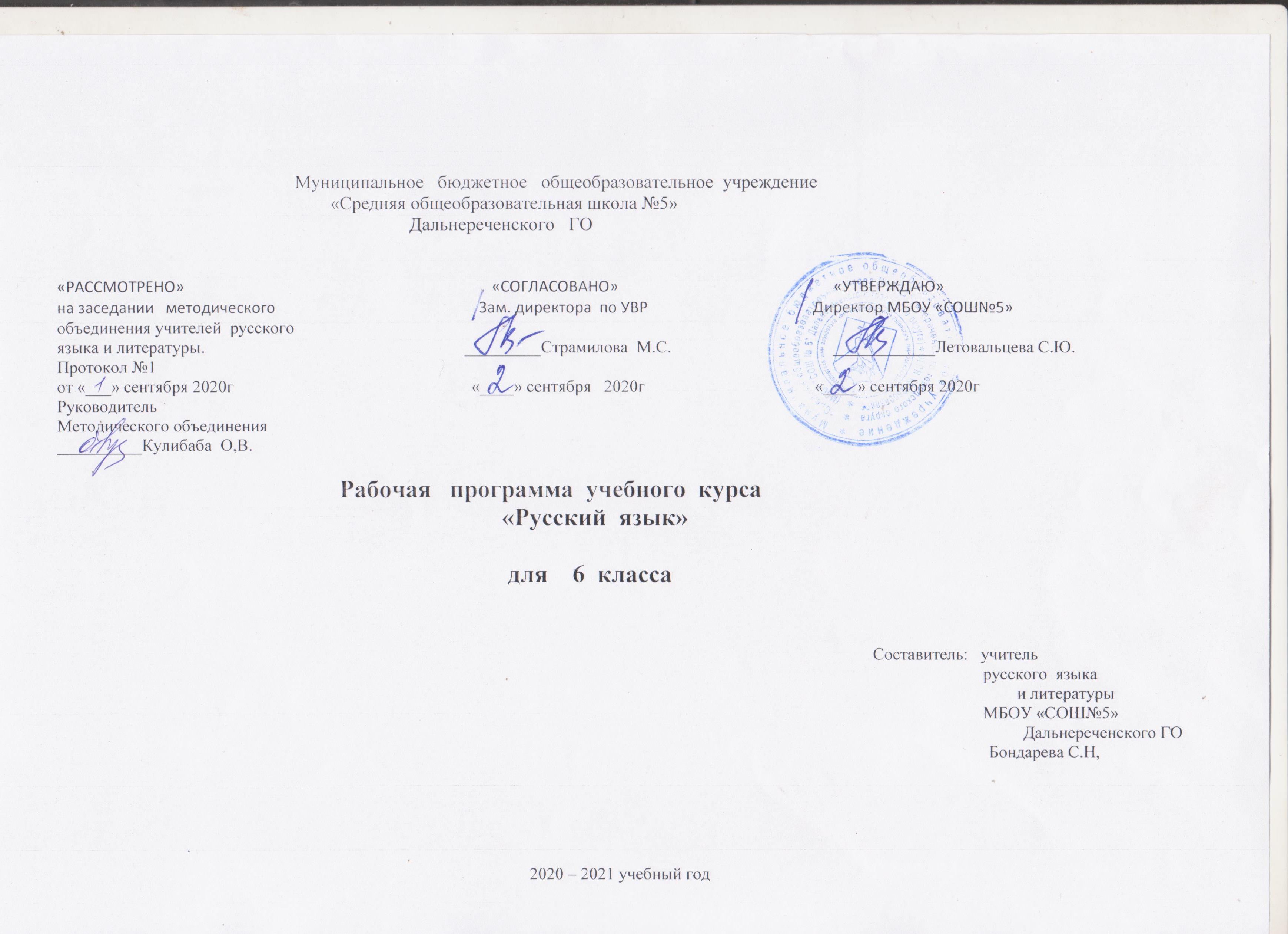 Пояснительная запискаРабочая программа по русскому языку для 6 класса составлена в соответствии с положением Федерального государственного образовательного стандарта основного общего образования второго поколения, на основе примерной Программы основного общего образования по русскому языку к учебнику для 6 класса общеобразовательной школы авторов М.Т.Баранова, Т.А.Ладыженской, Л.А.Тростенцовой и др. (М.: Просвещение, 2012)- Общая характеристика учебного предметаЯзык – по своей специфике и социальной значимости – явление уникальное: он является средством общения и формой передачи информации, средством хранения и усвоения знаний, частью духовной культуры русского народа, средством приобщения к богатствам русской культуры и литературы.Русский язык – государственный язык Российской Федерации, средство межнационального общения и консолидации народов России.Владение родным языком, умение общаться, добиваться успеха в процессе коммуникации являются теми характеристиками личности, которые во многом определяют достижения человека практически во всех областях жизни, способствуют его социальной адаптации к изменяющимся условиям современного мира.В системе школьного образования учебный предмет «Русский язык» занимает особое место: является не только объектом изучения, но и средством обучения. Как средство познания действительности русский язык обеспечивает развитие интеллектуальных и творческих способностей ребенка, развивает его абстрактное мышление, память и воображение, формирует навыки самостоятельной учебной деятельности, самообразования и самореализации личности. Будучи формой хранения и усвоения различных знаний, русский язык неразрывно связан со всеми школьными предметами и влияет на качество усвоения всех других школьных предметов, а в перспективе способствует овладению будущей профессией.Содержание обучения русскому языку отобрано и структурировано на основе компетентностного подхода. В соответствии с этим в V классе формируются и развиваются коммуникативная, языковая, лингвистическая (языковедческая) и культуроведческая компетенции.Коммуникативная компетенция – овладение всеми видами речевой деятельности и основами культуры устной и письменной речи, базовыми умениями и навыками использования языка в жизненно важных для данного возраста сферах и ситуациях общения.Языковая и лингвистическая (языковедческая) компетенции – освоение необходимых знаний о языке как знаковой системе и общественном явлении, его устройстве, развитии и функционировании; овладение основными нормами русского литературного языка; обогащение словарного запаса и грамматического строя речи учащихся; формирование способности к анализу и оценке языковых явлений и фактов, необходимых знаний о лингвистике как науке и ученых-русистах; умение пользоваться различными лингвистическими словарями.Культуроведческая компетенция – осознание языка как формы выражения национальной культуры, взаимосвязи языка и истории народа, национально-культурной специфики русского языка, владение нормами русского речевого этикета, культурой межнационального общения.Курс русского языка для V класса  направлен на совершенствование речевой деятельности учащихся на основе овладения знаниями об устройстве русского языка и особенностях его употребления в разных условиях общения, на базе усвоения основных норм русского литературного языка, речевого этикета. Учитывая то, что сегодня обучение русскому языку происходит в сложных условиях, когда снижается общая культура населения, расшатываются нормы литературного языка, в программе усилен аспект культуры речи. Содержание обучения ориентировано на развитие личности ученика, воспитание культурного человека, владеющего нормами литературного языка, способного свободно выражать свои мысли и чувства в устной и письменной форме, соблюдать этические нормы общения. Рабочая  программа предусматривает формирование таких жизненно важных умений, как различные виды чтения, информационная переработка текстов, поиск информации в различных источниках, а также способность передавать ее в соответствии с условиями общения. Доминирующей идеей курса является интенсивное речевое и интеллектуальное развитие учащихся. Русский язык представлен в программе перечнем не только тех дидактических единиц, которые отражают устройство языка, но и тех, которые обеспечивают речевую деятельность. Каждый тематический блок программы включает перечень лингвистических понятий, обозначающих языковые и речевые явления, указывает на особенности функционирования этих явлений и называет основные виды учебной деятельности, которые отрабатываются в процессе изучения данных понятий. Таким образом, программа создает условия для реализации деятельностного подхода к изучению русского языка в школе.Идея взаимосвязи речевого и интеллектуального развития нашла отражение и в структуре программы. Она, как уже отмечено, состоит их трех тематических блоков. В первом представлены дидактические единицы, обеспечивающие формирование навыков речевого общения; во втором – дидактические единицы, которые отражают устройство языка и являются базой для развития речевой компетенции учащихся; в третьем – дидактические единицы, отражающие историю и культуру народа и обеспечивающие культурно-исторический компонент курса русского языка в целом.Указанные блоки в учебном процессе неразрывно взаимосвязаны или интегрированы. Так, например, при обучении морфологии учащиеся не только получают соответствующие знания и овладевают необходимыми умениями и навыками, но и совершенствуют все виды речевой деятельности, различные коммуникативные навыки, а также углубляют представление о родном языке как национально-культурном феномене. Таким образом, процессы осознания языковой системы и личный опыт использования языка в определенных условиях, ситуациях общения оказываются неразрывно связанными друг с другом. - Описание места учебного предмета, курса в учебном плане Федеральный базисный учебный план для образовательных учреждений Российской Федерации по новым федеральным стандартам предусматривает обязательное изучение русского (родного) языка в VI классе – 204 часа. Данная рабочая программа предусматривает изучение русского языка в VI классе также 204 ч.( 6 ч. в неделю).- Описание ценностных ориентиров содержания учебного предметаВедущее место предмета « Русский язык» в системе общения образования обусловлено тем, что русский язык является государственным языком Российской Федерации, родным языком русского народа, средством межнационального общения. Изучение русского языка формирует представления о языке как об основном средстве человеческого общения, явлении национальной культуры и основе национального самосознания.  	  В процессе изучения русского языка у учащихся  формируется позитивное эмоционально-ценностное отношение к русскому языку, стремление к его грамотному использованию, понимание того, что правильная речь- это показатель культуры человека. На уроках русского языка учащиеся получают  представление о нормах русского литературного языка и правилах речевого  этикета, учатся ориентироваться в целях, задачах и условиях общения, выборе адекватных языковых средств для успешного решения коммуникативной задачи.  	Русский язык	 является основой всего процесса обучения. Успехи в изучении русского языка во многом определяют результаты обучения по другим предметам.- Результаты освоения конкретного учебного предмета, курсаЛичностные результаты:Понимание русского языка как одной из основных национально-культурных ценностей русского народа; определяющей роли родного языка в развитии интеллектуальных, творческих способностей и моральных качеств личности; его знания в процессе получения школьного образования;Осознание эстетической ценности русского языка; уважительное отношение к родному языку, гордость за него; потребность сохранить чистоту русского языка как явления национальной культуры; стремление к речевому самосовершенствованию;Достаточный объем словарного запаса и усвоенных грамматических средств для свободного выражения мыслей и чувств в процессе речевого общения; способность к самооценке на основе наблюдения за собственной речью.Метапредметные результаты:Владение всеми видами речевой деятельности:- адекватное понимание информации устного и письменного сообщения;- владение разными видами чтения;- адекватное восприятие на слух текстов разных стилей и жанров;- способность извлекать информацию из разных источников, включая средства массовой	 информации, компакт-диски учебного назначения, ресурсы Интернета; умение свободно пользоваться словарями различных типов, справочной литературой;- овладение приемами отбора и систематизации материала на определенную тему; умение вести самостоятельный поиск информации, ее анализ и отбор;- умение сопоставлять и сравнивать речевые высказывания с точки зрения их содержания, стилистических особенностей и использованных языковых средств;- способность определять цели предстоящей учебной деятельности (индивидуальной и коллективной), последовательность действий, а также оценивать достигнутые результаты и адекватно формулировать их в устной и письменной форме;- умение воспроизводить прослушанный или прочитанный текст с разной степенью свернутости; -умение создавать устные и письменные тексты разных типов, стилей речи и жанров с учетом замысла, адресата и ситуации общения;- способность свободно, правильно излагать свои мысли в устной и письменной форме;- владеть разными видами диалога и монолога;- соблюдение в практике речевого общения основных орфоэпических, лексических, грамматических, стилистических норм современного русского литературного языка; соблюдение основных правил орфографии и пунктуации в процессе письменного общения;- способность участвовать в речевом общении, соблюдая нормы речевого этикета;- способность оценивать свою речь с точки зрения ее содержания, языкового оформления; умение находить грамматические и речевые ошибки, недочеты, исправлять их; умение совершенствовать и редактировать собственные тексты; - умение выступать перед аудиторией сверстников с небольшими сообщениями, докладами;2) применение приобретенных знаний, умений и навыков в повседневной жизни; способность использовать родной язык как средство получения знаний по другим учебным предметам, применять полученные знания, умения и навыки анализа языковых явлений на межпредметном уровне (на уроках иностранного языка, литературы и др.)3) коммуникативно-целесообразное взаимодействие с окружающими людьми в процессе речевого общения, совместного выполнения какой-либо задачи, участия в спорах, обсуждениях; овладение национально-культурными нормами речевого поведения в различных ситуациях формального и неформального межличностного и межкультурного общения.Предметные результаты:представление об основных функциях языка, о роли русского языка как национального языка русского народа, как государственного языка Российской Федерации и языка межнационального общения, о связи языка и культуры народа, о роли родного языка в жизни человека и общества; понимание места родного языка в системе гуманитарных наук и его роли в образовании в целом;усвоение основ научных знаний о родном языке; понимание взаимосвязи его уровней и единиц;освоение базовых понятий лингвистики: лингвистика и ее основные разделы; язык и речь, речевое общение, речь усная и письменная; монолог, диалог и их виды; ситуация речевого общения; разговорная речь, научный, публицистический, официально-деловой стили, языка художественной литературы; жанры научного, публицистического, официально-делового стилей и разговорной речи; функционально-смысловые типы речи  (повествование, описание, рассуждение); текст, типы текста; основные единицы языка, их признаки и особенности употребления в речи; овладение основными стилистическими ресурсами лексики и фразеологии русского языка, основными нормами русского литературного языка 9орфоэпическими, лексическими, грамматическими, орфографическими, пунктуационными), нормами речевого этикета; использование их в своей речевой практике при создании устных и письменных высказываний;распознавание и анализ основных единиц языка, грамматических категорий языка, уместное употребление языковых единиц адекватно ситуации речевого общения;проведение различных видов анализа слова (фонетического, морфемного, словообразовательного, лексического, морфологического), синтаксического анализа словосочетания и предложения, многоаспектного анализа с точки зрения его основных признаков и структуры, принадлежности к определенным функциональным разновидностям языка, особенностям языкового оформления, использование выразительных средств языка;понимание коммуникативно-эстетических возможностей лексической и грамматической синонимии и использование их в собственной речевой практике; осознание эстетической функции родного языка, способность оценивать эстетическую сторону речевого высказывания при анализе текстов художественной литературы.- Описание материально – технического обеспечения образовательного процесса- Видеопроектор,   - ноутбук,   - собрание презентаций,         - таблицы,      - распечатки тестов по всем основным темам курса.- Комплекс методического обеспечения учащихся- Учебник: Русский язык. 6 класс. Учебник для общеобразовательных учреждений.        /Т.А.Ладыженская, М.Т.Баранов, Л.А.Тростенцова и др.                            М.: Просвещение, 2012.                        - Обучающий диск к учебнику.№ урокаТема урокаПланируемые результатыВиды деятельности учащихся на урокеВид контроляПримерное домашнее задание№ урокаТема урокаПредметныеМетапредметныеЛичностныеВид контроляПримерное домашнее заданиеЯзык, речь и общение   (3 ч.)1Р.р. Русский язык – один из развитых языков мира.Научиться понимать высказывания на лингвистическую тему и составлять рассуждения на лингвистическую тему.Коммуникативные: слушать и слышать друг друга, с достаточной полнотой и точностью выражать свои мысли в соответствии с задачами и условиями коммуникации.Регулятивные: самостоятельно выделять и формулировать познавательную цель, искать и выделять необходимую информацию.Познавательные: объяснять языковые явления, связи и отношения, выявляемые в ходе исследования структуры, содержания и значения слова, предложения, текста.Формирование «стартовой» мотивации к изучению нового материала.Изучение содержания параграфа учебника, запись текста под диктовку, подбор аргументов из художественной литературы для рассуждения на лингвистическую тему, работа в парах с орфограммами с последующей взаимопроверкой, коллективное проектирование домашнего задания, комментирование выставленных оценок.текущий2Язык, речь, общение.Научиться различать способы передачи мысли, настроения, информации.Коммуникативные: добывать недостающую информацию с помощью вопросов.Регулятивные: применять методы информационного поиска, в том числе с помощью компьютерных средств.Познавательные: объяснять языковые явления, процессы, связи и отношения, выявляемые в ходе исследования структуры и содержания.Формирование знания о взаимосвязи русского языка с культурой и историей России и мира, формирование сознания того, что русский язык – важнейший показатель культуры человека.Анализ стихотворений по алгоритму выполнения заданий с последующей взаимопроверкой под руководством учителя, проверочный диктант, построение рассуждения на лингвистическую тему, проектирование выполнения домашнего задания, комментирование выставленных оценок.текущий3Р.р. Ситуация общения.Научиться выделять компоненты речевой ситуации в зависимости от задачи высказывания, составлять рассуждение по алгоритму выполнения заданий.Коммуникативные: проявлять речевые действия: использовать адекватные языковые средства для отображения в форме речевых высказываний своих чувств, мыслей, побуждений и иных составляющих внутреннего мира.Регулятивные: осознавать самого себя как движущую силу своего научения, свою способность к преодолению препятствий и самокоррекции.Познавательные: объяснять языковые явления, выявляемые в ходе исследования структуры текста.Формирования навыка конструирования текста – рассуждения.Беседа для определения компонентов речевой ситуации, самостоятельная работа по составлению схемы речевой ситуации по образцу, упражнения по р.р. : поздравление учителю, построение рассуждения «Какие нужно читать книги?» проектирование выполнения домашнего задания, комментирование выставленных оценок., текущийПовторение изученного в 5 классе (9 ч.)4Фонетика, орфоэпия.Освоить алгоритм проведения фонетического разбора слова, освоить навыки различения условий написания разделительных Ъ и Ь знаков.Коммуникативные: владеть монологической и диалогической формами речи в соответствии с орфоэпическими нормами родного языка.Регулятивные: определить новый уровень отношения к самому себе как субъекту деятельности.Познавательные: объяснять языковые явления, процессы, связи и отношения, выявляемые в ходе исследования фонетической структуры слова.Формирование познавательного интереса к предмету исследования.Индивидуальная и парная работа с дидактическим материалом для проведения фонетического разбора слова с последующей самопроверкой по памятке выполнения задания, лабораторная работа по устранению нарушения произносительных ном в словах, проектирование выполнения домашнего задания, комментирование выставленных оценок.текущий5Морфемы в слове. Орфограммы в приставках и корнях слов.Научиться определять орфограмму по образцу, находить и объяснять орфограммы в разных частях слова (корень, приставка).Коммуникативные: устанавливать рабочие отношения, эффективно сотрудничать и способствовать продуктивной кооперации.Регулятивные: формировать ситуацию саморегуляции, т. Е. операционного опыта (учебных знаний и умений).Познавательные: объяснять языковые явления, процессы, связи и отношения, выявляемые в ходе исследования структуры слова.Формирование устойчивой мотивации к самостоятельной и коллективной аналитической деятельности.Комплексное повторение ранее изученных орфограмм на основе художественного текста, стартовое тестирование, анализ стихотворения, написание диктанта, проектирование выполнения домашнего задания, комментирование выставленных оценок.Входной контроль.6Контрольный диктант №1 с грамматическим заданием.Научиться определять орфограмму в корне слова, применять орфографические правила написания гласных в корне слова, составлять использовать алгоритм нахождения и проверки орфограммы, пользоваться орфографическим словарем.Коммуникативные: формировать навыки работы в группе.Регулятивные: формировать ситуацию саморегуляции, т. Е. операционного опыта.Познавательные: объяснять языковые явления, связи и отношения, выявляемые в ходе исследования структуры слова.Формирование устойчивой мотивации к самостоятельной и коллективной аналитической деятельности.Работа с портфолио в парах (взаимопроверка диктанта и грамматического задания по алгоритму проведения при помощи учителя), проектирование выполнения домашнего задания, комментирование выставленных оценок.Контрольн. диктант7Части речи.Научиться производить устный и письменный морфологический разбор слова, анализировать текст.Коммуникативные: формировать навыки речевых действий: использования адекватных языковых средств для отображения в форме устных и письменных речевых высказываний.Регулятивные: осознавать самого себя как движущую силу своего научения, свою способность к мобилизации сил и энергии, волевому усилию – к выбору ситуации мотивационного конфликта, к преодолению препятствий.Познавательные: объяснять языковые явления, процессы. Связи и отношения, выявляемые в ходе выполнения морфологического разбора слова, анализа текста.Формирование устойчивой мотивации к самостоятельной и коллективной аналитической деятельности.Работа в парах (морфологический разбор слова по образцу выполнения задания), групповая работа (анализ текста по вариантам) с последующей взаимопроверкой, проектирование выполнения домашнего задания, комментирование выставленных оценок.текущий8Орфограммы в окончаниях слов.Научиться определять орфограммы в корне слова, проводить фонетический анализ, подбирать проверочное слово, составлять и использовать алгоритм нахождения и проверки орфограммы.Коммуникативные: устанавливать рабочие отношения, эффективно сотрудничать и способствовать продуктивной кооперации.Регулятивные: формировать ситуацию саморегуляции эмоциональных и функциональных состояний.Познавательные: объяснять языковые явления, процессы, связи и отношения, выявляемые в ходе конструирования текста.Формирование устойчивой мотивации к самостоятельной и коллективной аналитической и творческой деятельности.Коллективное объяснение орфограмм по алгоритму выполнения задачи с последующей взаимопроверкой, составление плана текста, написание сочинения-миниатюры «Интересная встреча», проектирование выполнения домашнего задания, комментирование выставленных оценок.текущий9Словосочетания.Научиться применять алгоритм различения словосочетаний от предложений и других конструкций.Коммуникативные: формировать навыки работы в группе.Регулятивные: формирование ситуации саморегуляции, сотрудничать в совместном решении задач.Познавательные: объяснять языковые явления, процессы и связи, отношения, выявляемые в ходе исследования словосочетания.Формирование устойчивой мотивации к обучению.Работа в парах (выделение и группировка словосочетаний по алгоритму выполнения задачи при помощи учителя  с последующей самопроверкой), проектирование выполнения домашнего задания, комментирование выставленных оценок.текущий10Простое предложение. Знаки препинания.Научиться применять правила постановки знаков препинания при однородных членах и обращениях.Коммуникативные: владеть монологической и диалогической формами речи в соответствии с грамматическими и синтаксическими нормами родного языка.Регулятивные: определять новый уровень отношения к самому себе как к субъекту деятельности, проектировать траектории развития через включение в новые виды деятельности и формы сотрудничества.Познавательные: объяснять языковые явления, процессы, связи и отношения, выявляемые в ходе исследования простого предложения с однородными членами.Формирование устойчивой мотивации к самостоятельной и коллективной аналитической и творческой деятельности.Индивидуальная и коллективная работа с лингвистическим портфолио (составление таблицы «Члены предложения и части речи, которыми они выражаются), конструирование предложений с однородными членами и обращениями по алгоритму выполнения задачи с последующей взаимопроверкой, проектирование выполнения домашнего задания, комментирование выставленных оценок.текущий11Сложное предложение. Запятые в сложном предложении. Синтаксический разбор предложений.Научиться определять структуру сложного предложения, применять правила постановки запятой в сложносочиненном предложении с союзом И.Коммуникативные: формировать навыки речевых действий: использование адекватных языковых средств для отображения в форме устных и письменных речевых высказываний.Регулятивные: осознавать самого себя как движущую силу своего научения, свою способность к мобилизации сил и энергии, волевому усилию – к выбору в ситуации мотивационного конфликта, к преодолению препятствий.Познавательные: объяснять языковые явления, процессы, связи и отношения, выявляемые в ходе исследования структуры сложного предложения.Формирование устойчивой мотивации к самостоятельной и коллективной аналитической и творческой деятельности.Коллективное конструирование сложных предложений по алгоритму выполнения задания с последующей самопроверкой при помощи учителя, групповая работа (определение структуры предложения, составление схем), проектирование выполнения домашнего задания, комментирование выставленных оценок.текущий12Прямая речь. Диалог.Научиться оформлять прямую речь и диалог на письме.Коммуникативные: устанавливать рабочие отношения, эффективно сотрудничать и способствовать продуктивной деятельности.Регулятивные: формировать ситуацию саморегуляции эмоциональных и функциональных состояний, т.е. формировать операционный опыт.Познавательные: объяснять языковые явления, процессы, связи и отношения, выявляемые в ходе исследования структуры слова.Формирование устойчивой мотивации к самостоятельной и коллективной аналитической и творческой деятельности.Коллективная работа (объяснение постановки знаков препинания в диалоге), самостоятельная работа (составление схем предложений с прямой речью по алгоритму выполнения задачи при консультативной помощи учителя), работа в парах (составление диалога «В библиотеке»), проектирование выполнения домашнего задания, комментирование выставленных оценок.текущийТекст (5 ч.)13Текст, его особенности.Научиться определять текст по форме, виду речи, типу речи, выявлять устойчивые разновидности текстов.Коммуникативные: добывать недостающую информацию с помощью вопросов (познавательная инициативность).Регулятивные: формирование ситуации саморегуляции, т.е. операционный опыт (учебных знаний и умений), сотрудничать в совместном решении задач.Познавательные: объяснять языковые явления, процессы, связи и отношения, выявляемые в ходе исследования текста.Формирование устойчивой мотивации к самостоятельной и коллективной аналитической и творческой деятельности.Самостоятельная работа (построение таблицы «Текст: разновидности текста по форме, виду, типу речи»), лабораторная работа по выявлению способов связи предложений в тексте с последующей взаимопроверкой, групповая работа (анализ текста по алгоритму проведения анализа), проектирование выполнения домашнего задания, комментирование выставленных оценок.текущий14Тема и основная мысль текста. заглавие текста.Научиться определять тему и основную мысль текста, производить анализ поэтического текста.Коммуникативные: представлять конкретное содержание и сообщать его в письменной форме.Регулятивные: определять новый уровень отношения к самому себе как субъекту деятельности.Познавательные: объяснять языковые явления, процессы, связи и отношения, выявляемые в ходе исследования текста.Формирование устойчивой мотивации к самостоятельной и коллективной аналитической и творческой деятельности.Групповая работа (определение основной мысли, темы текста по алгоритму выполнения задания при помощи учителя), работа в парах (анализ поэтического текста с точки зрения его темы, основной мысли), составление текста «О памятном событии», проектирование выполнения домашнего задания, комментирование выставленных оценок.текущий15Начальные и конечные предложения текста.Научиться определять тип речи текста на основе его языковых и композиционных признаков.Коммуникативные: владеть монологической и диалогической формами речи в соответствии с грамматическими и синтаксическими нормами родного языка.Регулятивные: проектировать траектории развития через включение в новые виды деятельности и формы сотрудничества.Познавательные: объяснять языковые явления, процессы, связи и отношения, выявляемые в ходе конструирования  текста.Формирование устойчивой мотивации к обучению.Коллективное составление памяток в лингвистическое портфолио  «Языковые и композиционные признаки текста типа речи повествования, описания, рассуждения» (по вариантам) при консультативной помощи учителя, написание сказки, проектирование выполнения домашнего задания, комментирование выставленных оценок.текущий16Ключевые слова. основные признаки текста.Научиться выделять ключевые слова в тексте различных типов речи.Коммуникативные: формировать навыки работы в группе (включая ситуации учебного сотрудничества и проектные формы работы)Регулятивные: применять методы информационного поиска, в том числе с помощью компьютерных средств.Познавательные: объяснять языковые явления, процессы, связи и отношения, выявляемые в ходе конструирования  текста.Формирование устойчивой мотивации к самостоятельной и коллективной аналитической и творческой деятельности.Лабораторная работа по определению ключевых слов в тексте, фронтальная беседа по результатам работы, составление продолжения сказочной истории «Мишина сказка», составление схемы основных признаков текста «Все для счастья» (по вариантам), проектирование выполнения домашнего задания, комментирование выставленных оценок.текущий17Текст и стили речи. официально-деловой стиль речи.Научиться составлять текст на основе композиционных и языковых признаков типа и стиля речи.Коммуникативные: устанавливать рабочие отношения, эффективно сотрудничать и способствовать продуктивной кооперации.Регулятивные: проектировать маршрут преодоления затруднений в обучении через включение в новые виды деятельности и формы сотрудничества.Познавательные: объяснять языковые явления, процессы, связи и отношения, выявляемые в ходе конструирования  текста.Формирование устойчивой мотивации к самостоятельной и коллективной аналитической и творческой деятельности.Фронтальная беседа по результатам выполнения домашнего задания, работа в парах с лингвистическим портфолио: составление схемы «Стили речи», лабораторная работа (определение стиля речи текста по его признакам), составление конспекта статьи учебника «Официально-деловой стиль речи», написание объяснительной записки опоздавшего школьника, проектирование выполнения домашнего задания, комментирование выставленных оценок.текущийЛексика. Культура речи (12 ч.)18Слово и его лексическое значение.Научиться с помощью толкового словаря определять лексическое значение слова, прямое и переносное значения слов, отличать омонимы и многозначные слова, синонимы, антонимы.Коммуникативные: интегрироваться в группу сверстников и строить продуктивное взаимодействие со сверстниками и взрослыми.Регулятивные: формировать ситуацию саморегуляции, т.е. операционный опыт, сотрудничать в совместном решении задач.Познавательные: объяснять языковые явления, процессы, связи и отношения, выявляемые в ходе исследования значения слова.Формирование познавательного интереса.Работа в парах по алгоритму выполнения заданий (объяснение орфограмм в словах), лабораторная работа по алгоритму решения лингвистической задачи (определение лексического значения слова по толковому словарю), групповая работа «Синонимы. Омонимы. Антонимы.», проектирование выполнения домашнего задания, комментирование выставленных оценок.текущмй19Р.р. Собирание материалов к сочинению по картине А.Герасимова «После дождя».Научиться находить материал для сочинения-описания по картине из словаря синонимов, справочных материалов, составлять план сочинения-описания.Коммуникативные: представлять конкретное содержание и сообщать его в письменной и устной форме.Регулятивные: определять новый уровень отношений к самому себе как субъекту деятельности.Познавательные: объяснять языковые явления, процессы, связи и отношения, выявляемые в ходе конструирования  текста.Формирование устойчивой мотивации к самостоятельному и коллективному пректированию, конструированию, творческой деятельности.Урок – презентация (опорный материал для сочинения по картине А.Герасимова «После дождя»), составление алгоритма написания сочинения, проектирование выполнения домашнего задания, комментирование выставленных оценок.Написание домашнего сочинения20Общеупотребительные слова. Профессионализмы.Научиться различать слова общеупотребительн. и необщеупотребительные.Коммуникативные: устанавливать рабочие отношения, эффективно сотрудничать и способствовать продуктивной кооперации.Регулятивные: проектировать траектории развития через включение в новые виды деятельности и формы сотрудничества.Познавательные: объяснять языковые явления, процессы, связи и отношения, выявляемые в ходе исследования  текста.Формирование познавательного интереса, формирование устойчивой мотивации к самостоятельному и коллективному исследованию текста.Самостоятельная работа с лингвистическим портфолио по составлению памяток различения общеупотребительной и необщеупотребительной лексики, групповая работа (определение профессионализмов в тексте), конструирование текста с использованием профессиональной лексики, проектирование выполнения домашнего задания, комментирование выставленных оценок.Текущий.21Диалектизмы.Научиться определять диалектизмы в тексте, формировать навыки лингвистического конструирования, лингвистического описания, лингвистического анализа.Коммуникативные: формировать навыки работы в группе (включая ситуации учебного сотрудничества и проектные формы работы).Регулятивные: применять методы информационного поиска, в том числе с помощью компьютерных средств.Познавательные: объяснять языковые явления, процессы, связи и отношения, выявляемые в ходе исследования  текста с точки зрения его лексического состава.Формирование устойчивой мотивации к самостоятельной и групповой деятельности.Комплексное повторение с использованием дидактического материала на основе памяток лингвистического портфолио, составление плана лингвистического описания диалектизмов, , проектирование выполнения домашнего задания, комментирование выставленных оценок.текущий22Исконно русские и заимствованные слова.Научиться различать лексику исконно русскую и заимствованную, составлять текст лингвистического описания по алгоритму выполнения задачи.Коммуникативные:  владеть монологической и диалогической форами речи в соответствии с грамматическими и синтаксическими нормами родного языка. Регулятивные: проектировать траектории развития через включение в новые виды деятельности и формы сотрудничества.Познавательные: объяснять языковые явления, процессы, связи и отношения, выявляемые в ходе исследования  текстаФормирование устойчивой мотивации к обучению, изучению и закреплению нового.Самостоятельная и парная работа с дидактическим материалом, изучение и конспектирование содержания параграфа учебника, составление алгоритма определения исконно русской и заимствованной лексики, проектирование выполнения домашнего задания, комментирование выставленных оценок.текущий23Неологизмы.Научиться определять неологизмы в тексте художественной литературы, публицистических текстах.Коммуникативные: устанавливать рабочие отношения, эффективно сотрудничать и способствовать продуктивной кооперации.Регулятивные: проектировать траектории развития через включение в новые виды деятельности и формы сотрудничества.Познавательные: объяснять языковые явления, процессы, связи и отношения, выявляемые в ходе исследования  текстаФормирование устойчивой мотивации к самостоятельной и групповой деятельности.Коллективная работа с печатными тетрадями на основе памятки определения неологизмов в художественном тексте, самостоятельная работа с учебником (тезисное конспектирование), составление лингвистического описания по теме «Неологизмы», проектирование выполнения домашнего задания, комментирование выставленных оценок.текущий24Устаревшие слова.Научиться определять устаревшие слова в тексте художественной литературы и объяснять их значение.Коммуникативные: владеть монологической и диалогической формами речи в соответствии с грамматическими и синтаксическими нормами родного языка. Регулятивные: проектировать траектории развития через включение в новые виды деятельности и формы сотрудничества.Познавательные: объяснять языковые явления, процессы, связи и отношения, выявляемые в ходе исследования лексического состава текста.Формирование познавательного интереса и устойчивой мотивации к исследовательской деятельности.Урок-презентация, конспектирование материала презентации, объяснительный диктант, написание лингвистического описания по теме «Устаревшие слова», проектирование выполнения домашнего задания, комментирование выставленных оценок.текущий25Словари.Научиться читать и понимать содержание словарной статьи, определять лексическое значение слова.Коммуникативные: представлять конкретное содержание и сообщать его в письменной и устной форме.Регулятивные: определять новый уровень отношения к самому себе как субъекту деятельности.Познавательные: объяснять языковые явления, процессы, связи и отношения, выявляемые в ходе исследования  текста.Формирование устойчивой мотивации к проблемно0поисковой деятельности.Отработка новых знаний, композиционно-тематический анализ словарной статьи, лабораторная работа по словарям (по вариантам), », проектирование выполнения домашнего задания, комментирование выставленных оценок.текущий26Составление словарной статьи.Научиться составлять словарную статью, конструировать текст типа речи описание по алгоритму выполнения задания.Коммуникативные: добывать недостающую информацию с помощью вопросов (познавательная инициативность).Регулятивные: формировать ситуацию саморегуляции, т.е. операционный опыт, сотрудничать в совместном решении задач.Познавательные: объяснять языковые явления, процессы, связи и отношения, выявляемые в ходе исследования  при работе над словарной статьей, лингвистическим описанием.Формирование интереса к творческой деятельности.Написание словарной статьи, лингвистического описания (по вариантам) по образцу с использованием алгоритма и последующей взаимопроверкой, проектирование выполнения домашнего задания, комментирование выставленных оценок.текущий27Повторение.Научиться применять  правило написания гласных и согласных в корне и окончании, определять часть речи, тему текста, его основную мысль.Коммуникативные: формировать навыки речевых действий: использование адекватных языковых средств для отображения в форме речевых высказываний своих чувств, мыслей, побуждений и иных составляющих внутреннего мира.Регулятивные: осознавать самого себя как движущую силу своего научения, свою способность к преодолению препятствий и самокоррекции.Познавательные: объяснять языковые явления, процессы, связи и отношения, выявляемые в ходе повторения и обобщения материала.Формирование навыков самоанализа и самоконтроля.Комплексное повторение по дидактическому материалу, работа в парах по алгоритму выполнения задания при помощи учителя, проектирование выполнения домашнего задания, комментирование выставленных оценок.текущий28Контрольный диктант №2.Научиться воспроизводить приобретенные знания, навыки в конкретной деятельности.Коммуникативные: формировать речевые действия: использовать адекватные речевые средства для отображения в форме речевых высказываний с целью планирования, контроля и самооценки.Регулятивные: осознавать себя как движущую силу своего научения, свою способность к преодолению препятствий и самокоррекции.Познавательные: объяснять языковые явления, процессы, связи и отношения, выявляемые в ходе написания контрольного диктанта, выполнения грамматического задания.Формирование навыков самоанализа и самоконтроля.Написание контрольного диктанта с грамматическим заданием, проектирование выполнения домашнего задания.Контр. диктант29Анализ ошибок, допущенных в контрольном диктанте.Научиться анализировать допущенные ошибки, выполнять работу по их предупреждению.Коммуникативные: : формировать речевые действия: использовать адекватные речевые средства для отображения в форме речевых высказываний с целью планирования, контроля и самооценки.Регулятивные: осознавать себя как движущую силу своего научения, свою способность к преодолению препятствий и самокоррекции.Познавательные: объяснять языковые явления, процессы, связи и отношения, выявляемые в ходе работы над ошибками.Формирование устойчивой мотивации к самосовершенствованию.Анализировать допущенные ошибки с использованием памятки для проведения и анализа работы над ошибками, работа по составлению алгоритма проведения анализа, проектирование выполнения домашнего задания, комментирование выставленных оценок.текущийФразеология. Культура речи (4 ч.)30Фразеологизмы.Научиться различать единицы языка, определять, какую роль играют фразеологизмы в русском языке, формировать навыки лингвистического анализа текста с фразеологизмами.Коммуникативные: устанавливать рабочие отношения, эффективно сотрудничать и способствовать продуктивной кооперации.Регулятивные: проектировать маршрут преодоления затруднений в обучении через включение в новые виды деятельности и формы сотрудничества.Познавательные: объяснять языковые явления, процессы, связи и отношения, выявляемые в ходе исследования текста с фразеологизмами.Формирование устойчивой мотивации к интеграции индивидуальной и коллективной учебно – познавательной деятельности.Коллективная работа (презентация на тему «Фразеология»), работа в парах по алгоритму выполнения задачи с фразеологическим словарем (темы: «Учеба», «Лень»), проектирование выполнения домашнего задания, комментирование выставленных оценок.текущий31Р.р. Источники фразеологизмов.Научиться составлять текст лингвистического описания по алгоритму выполнения задания при консультативной помощи учителя.Коммуникативные: представлять конкретное содержание и сообщать его в устной и письменной форме.Регулятивные: определять новый уровень отношения к самому себе как субъекту деятельности.Познавательные: объяснять языковые явления, процессы, связи и отношения, выявляемые в ходе исследования и конструирования текста лингвистического описания.Формирование устойчивой мотивации к исследовательской и творческой деятельности.Групповая работа (составление текста лингвистического описания по теме «Фразеология»), самостоятельная работа с дидактическим материалом, проектирование выполнения домашнего задания, комментирование выставленных оценок.  текущий32Повторение.Научиться определять структуру и значение фразеологизмов, составлять текст с использованием фразеологизмов.Коммуникативные: устанавливать рабочие отношения, эффективно сотрудничать и способствовать продуктивной кооперации.Регулятивные: проектировать маршрут преодоления затруднений в обучении через включение в новые виды деятельности и формы сотрудничества.Познавательные: объяснять языковые явления, процессы, связи и отношения, выявляемые в ходе исследования  текста.Формирование устойчивого интереса к исследовательской деятельности.Работа с лингвистическим портфолио (памятка о составе и значениях фразеологизмов), работа в группе (конструирование текста с использованием фразеологизмов по образцу),  проектирование выполнения домашнего задания, комментирование выставленных оценок.текущий33Контрольный тест №1 по теме «Фразеология».Научиться выполнять тестовые задания и производить самопроверку по алгоритму.Коммуникативные: формировать навыки самостоятельной работы с последующей самопроверкой.Регулятивные: применять методы информационного поиска, в том числе с помощью компьютерных средств.Познавательные: объяснять языковые явления, процессы, связи и отношения, выявляемые в ходе выполнения тестовых заданий.Формирование навыков индивидуального и коллективного проектирования в ходе выполнения творческого задания.Выполнение заданий теста, проектирование выполнения домашнего задания, комментирование выставленных оценок.Контр. тестСловообразование. Орфография. Культура речи (43 ч.)34Морфемика и словообразование.Научиться выделять состав слова и определять путь (способ) его образования.Коммуникативные: использовать адекватные речевые средства для отображения в форме речевых высказываний с целью планирования, контроля и самооценки.Регулятивные: осознавать себя как движущую силу своего научения, свою способность к преодолению препятствий и самокоррекции.Познавательные: объяснять языковые явления, процессы, связи и отношения, выявляемые в ходе исследования состава слова.Формирование познавательного интереса в ходе проектной деятельности.Индивидуальная работа с дидактическим материалом и учебником, работа в парах (конструирование словосочетаний с определенными словами), составление текста с использованием слов, образованных тем или иным способом, составление лингвистического описания, проектирование выполнения домашнего задания, комментирование выставленных оценок.текущий35Р.р. Описание помещения.Научиться составлять текст описания помещения, определять композиционные и языковые признаки типа речи.Коммуникативные: формировать навыки работы в группе (включая ситуации учебного сотрудничества и проектные и формы работы).Регулятивные: проектировать маршрут преодоления препятствий в обучении через включение в новые виды деятельности и формы сотрудничества.Познавательные: объяснять языковые явления, процессы, связи и отношения, выявляемые в ходе конструирования и исследования текста.Формирование навыков составления алгоритма выполнения задачи.Лабораторная работа в группах, групповое составление алгоритма определения типа сочинения-описания помещения, проектирование выполнения домашнего задания, комментирование выставленных оценок.Домашн. сочинение36Основные способы образования слов в русском языке.Научиться применять алгоритм выявления способа словообразования.Коммуникативные: устанавливать рабочие отношения, эффективно сотрудничать и способствовать продуктивной кооперации.Регулятивные: проектировать маршрут преодоления затруднений в обучении через включение в новые виды деятельности и формы сотрудничества.Познавательные: объяснять языковые явления, процессы, связи и отношения, выявляемые в ходе конструирования и исследования структуры слова.Формирование устойчивого интереса к исследовательской деятельности.Работа в парах с материалом учебника, составление алгоритма устного ответа на лингвистическую тему с использованием презентации учителя, оформление лингвистического портфолио, проектирование выполнения домашнего задания, комментирование выставленных оценок.текущий37Основные способы образования слов в русском языке.Научиться определять способ образования слов.Коммуникативные: использовать адекватные речевые средства для отображения в форме речевых высказываний с целью планирования, контроля и самооценки.Регулятивные: осознавать себя как движущую силу своего научения, свою способность к преодолению препятствий и самокоррекции.Познавательные: объяснять языковые явления, процессы, связи и отношения, выявляемые в ходе исследования структуры слова.Формирование навыков организации своей деятельности в составе группы.Групповая работа (анализ структуры слова и определение способов его образования), проектирование выполнения домашнего задания, комментирование выставленных оценок.текущий38Диагностическая работа по теме «СловообразованиеНаучиться проектировать индивидуальный маршрут восполнения проблемных зон в изученной теме при помощи средств самодиагностики результатов.Коммуникативные: устанавливать рабочие отношения, эффективно сотрудничать и способствовать продуктивной кооперации.Регулятивные: проектировать маршрут преодоления затруднений в обучении через включение в новые виды деятельности и формы сотрудничества.Познавательные: объяснять языковые явления, процессы, связи и отношения, выявляемые в ходе выполнения диагностической работы.Формирование навыков организации и анализа своей деятельности в составе группы.Выполнение тестовых заданий с использованием памяток лингвистического портфолио с последующей самопроверкой, взаимопроверка с консультативной помощью учителя, проектирование выполнения домашнего задания, комментирование выставленных оценок.тест39Этимология слов.Научиться работать со словарем.Коммуникативные: формировать навыки работы в группе (включая ситуации учебного сотрудничества и проектной формы работы).Регулятивные: проектировать маршрут преодоления затруднений в обучении через включение в новые виды деятельности и формы сотрудничества.Познавательные: объяснять языковые явления, процессы, связи и отношения, выявляемые в ходе исследования текста (словарная статья).Формирование устойчивой мотивации к обучению на основе алгоритма выполнения задания.Групповая работа по этимологическому словарю (изучение словарной статьи), составление алгоритма создания текста на лингвистическую тему, проектирование выполнения домашнего задания, комментирование выставленных оценок.текущий40Этимология слов.Научиться использовать знания по этимологии слова при объяснении его написания.Коммуникативные: устанавливать рабочие отношения, эффективно сотрудничать и способствовать продуктивной кооперации.Регулятивные: проектировать маршрут преодоления затруднений в обучении через включение в новые виды деятельности и формы сотрудничества.Познавательные: объяснять языковые явления, процессы, связи и отношения, выявляемые в ходе исследования происхождения слова.Формирование навыков организации и анализа своей деятельности в составе группы.Работа в парах по памятке выполнения задачи, групповая работа с этимологическим словарем (лингвистическое портфолио), самостоятельная работа (лингвистическое описание),  проектирование выполнения домашнего задания, комментирование выставленных оценок.текущий41Систематизация материалов к сочинению (описание помещения). Сложный план.Научиться находить и выделять языковые и композиционные особенности текста-описания, находить сказуемое в предложении.Коммуникативные: управлять поведением партнера (контроль, коррекция, оценка действия партнера, умение убеждать).Регулятивные: осознавать себя как движущую силу своего научения, свою способность к преодолению препятствий и самокоррекции.Познавательные: объяснять языковые явления, процессы, связи и отношения, выявляемые в ходе конструирования текста-описания.Формирование устойчивой мотивации к обучению на основе алгоритма выполнения задания.Работа в парах (составление развернутого плана описания помещения), индивидуальная творческая работа по дидактическому материалу с использованием алгоритмов выполнения заданий, проектирование выполнения домашнего задания, комментирование выставленных оценок.текущий42Р.р. Написания сочинения – описания помещения.Научиться применять правило постановки тире между подлежащим и сказуемым, владеть терминологией.Коммуникативные: использовать адекватные речевые средства для отображения в форме речевых высказываний с целью планирования, контроля и самооценки.Регулятивные: управлять поведением партнера (контроль, коррекция, оценка действий партнера, умение убеждать).Познавательные: объяснять языковые явления, процессы, связи и отношения, выявляемые в ходе исследования данного правила.Формирование познавательного интереса к творческой деятельности.Индивидуальная работа (написания сочинения-описания помещения), проектирование выполнения домашнего задания, комментирование выставленных оценок.сочинение43Анализ ошибок, допущенных в сочинении. Редактирование текста.Научиться редактировать текст творческой работы по алгоритму выполнения задания.Коммуникативные: представлять конкретное содержание и сообщать его в письменной и устной форме.Регулятивные: определять новый уровень отношения к самому себе как субъекту деятельности.Познавательные: объяснять языковые явления, процессы, связи и отношения, выявляемые в ходе редактирования текста.Формирование устойчивой мотивации к обучению на основе алгоритма выполнения задачи.Работа в парах по редактированию текста с использованием памяток для выполнения редактирования при консультативной помощи учителя, написание сочинения-образца, проектирование выполнения домашнего задания, комментирование выставленных оценок.текущий44Буквы –О –А в корнях –кас-, -кос-.Научиться различать условия написания корня –кас- -кос.Коммуникативные: управлять поведением партнера (контроль, коррекция, оценка действий партнера, умение убеждать).Регулятивные: осознавать себя как движущую силу своего научения, свою способность к преодолению препятствий и самокоррекции.Познавательные: объяснять языковые явления, процессы, связи и отношения, выявляемые в ходе исследования структуры слова.Формирование индивидуальной и коллективной исследовательской деятельности.Составление конспекта статьи учебника, работа в парах по составлению лингвистического рассуждения при консультативной помощи учителя с последующей взаимопроверкой, проектирование выполнения домашнего задания, комментирование выставленных оценок.текущий45Буквы А и О в корне –кас- -кос-.Научиться различать условия написания корней –кас- -кос-.Коммуникативные: использовать адекватные речевые средства для отображения в форме речевых высказываний с целью планирования, контроля и самооценки.Регулятивные: осознавать себя как движущую силу своего научения, свою способность к преодолению препятствий и самокоррекции.Познавательные: объяснять языковые явления, процессы, связи и отношения, выявляемые в ходе определения условия правописания корня.Формирование устойчивой мотивации к обучению на основе алгоритма выполнения задачи.Групповая работа (анализ предложений со словами с чередованием по алгоритму выполнения задачи), фронтальная беседа по содержанию учебника, индивидуальные задания (составление плана лингвистического описания), проектирование выполнения домашнего задания, комментирование выставленных оценок.текущий46Буквы А и О в корнях –гар- -гор-.Научиться различать условия написания корней –гар- -гор-.Коммуникативные: устанавливать рабочие отношения, эффективно сотрудничать и способствовать коллективной кооперации.Регулятивные: проектировать маршрут преодоления затруднений в обучении через включение в новые виды деятельности и формы сотрудничества.Познавательные: объяснять языковые явления, процессы, связи и отношения, выявляемые в ходе исследования структуры слова.Формирование устойчивой мотивации к обучению на основе алгоритма выполнения задачи.Составление конспекта статьи учебника, работа в парах по составлению лингвистического рассуждения  с последующей взаимопроверкой, проектирование выполнения домашнего задания, комментирование выставленных оценок.текущий47Буквы А и О в корнях –гар- -гор-.Научиться объяснять правописание гласных в корне –гор- -гар-.Коммуникативные: управлять поведением партнера (контроль, коррекция, оценка действий партнера, умение убеждать).Регулятивные: проектировать маршрут преодоления затруднений в обучении через включение в новые виды деятельности и формы сотрудничества.Познавательные: объяснять языковые явления, процессы, связи и отношения, выявляемые в ходе работы над словом с чередованием гласной в корне.Формирование устойчивой мотивации к обучению на основе алгоритма выполнения задачи.Комплексное повторение , индивидуальная работа (составление словосочетаний с глаголом с изучаемым чередованием), работать в парах  (образование от слов  с изучаемым чередованием однокоренных слов приставочным способом), составление рассказа по картинкам, проектирование выполнения домашнего задания, комментирование выставленных оценок.текущий48Буквы А и О в корнях –зар- -зор-.Научиться объяснять правописание гласных в корне –зор- -зар-.Коммуникативные: слушать и слышать друг друга, с достаточной полнотой и точностью выражать свои мысли в соответствии с задачами и условиями коммуникации.Регулятивные: самостоятельно выделять и формулировать познавательную цель, искать и выделять необходимую информацию.Познавательные: объяснять языковые явления, процессы, связи и отношения, выявляемые в ходе исследования структуры слова, содержания и значения слова, предложения, текста.Формирование навыков индивидуальной и коллективной исследовательской деятельности.Составление конспекта статьи учебника, работа в парах по составлению лингвистического рассуждения при консультативной помощи учителя с последующей взаимопроверкой, проектирование выполнения домашнего задания, комментирование выставленных оценок.текущий49Буквы А и О в корнях –зар- -зор-.Научиться составлять рассказ по рисункам с использованием слов с чередованием в корне.Коммуникативные: управлять поведением партнера (контроль, коррекция, оценка действий партнера, умение убеждать).Регулятивные: проектировать маршрут преодоления затруднений в обучении через включение в новые виды деятельности и формы сотрудничества.Познавательные: объяснять языковые явления, процессы, связи и отношения, выявляемые в ходе конструирования текста на языковом материале.Формирование навыков индивидуальной и коллективной исследовательской деятельности.Работа в парах (анализ условия написания гласных в корне), лабораторная работа со словосочетаниями с чередованием гласных в корне с последующей самопроверкой по алгоритму выполнения задания, составление рассказа по рисункам, работа по алгоритму определения микротем текста, проектирование выполнения домашнего задания, комментирование выставленных оценок.текущий50Повторение.Научиться применять правила проверки написания гласных в корнях с чередованием, составлять индивидуальный маршрут восполнения проблемных зон в изученных темах. Коммуникативные: слушать и слышать друг друга, с достаточной полнотой и точностью выражать свои мысли в соответствии с задачами и условиями коммуникации.Регулятивные: самостоятельно выделять и формулировать познавательную цель, искать и выделять необходимую информацию.Познавательные: объяснять языковые явления, процессы, связи и отношения, выявляемые в ходе исследования структуры слова, содержания и значения слова, предложения, текста.Формирование навыков индивидуальной и коллективной исследовательской деятельности.Лабораторная работа по тексту художественной литературы со словами с чередованием гласных в корне (по вариантам) с последующей взаимопроверкой при консультативной помощи учителя, , проектирование выполнения домашнего задания, комментирование выставленных оценок.текущий51Повторение.Научиться применять правила проверки написания гласных в корнях с чередованием, составлять индивидуальный маршрут восполнения проблемных зон в изученных темах. Коммуникативные: устанавливать рабочие отношения, эффективно сотрудничать и способствовать продуктивной кооперации.Регулятивные: проектировать маршрут преодоления затруднений в обучении через включение в новые виды деятельности и формы сотрудничества.Познавательные: объяснять языковые явления, процессы, связи и отношения, выявляемые в ходе исследования структуры слова.Формирование устойчивой мотивации к обучению на основе алгоритма выполнения задачи.Лабораторная работа по тексту художественной литературы со словами с чередованием гласных в корне (по вариантам) с последующей взаимопроверкой при консультативной помощи учителя,  проектирование выполнения домашнего задания, комментирование выставленных оценок.текущий52Контрольный диктант №3 с грамматическим заданием.Научиться применять правила проверки написания гласных в корнях с чередованием, составлять индивидуальный маршрут восполнения проблемных зон в изученных темах. Коммуникативные: формировать навыки учебного сотрудничества в ходе индивидуальной и групповой работы.Регулятивные: проектировать маршрут преодоления затруднений в обучении через включение в новые виды деятельности и формы сотрудничества.Познавательные: объяснять языковые явления, процессы, связи и отношения, выявляемые в ходе проектирования индивидуального маршрута восполнения проблемных зон в изученных темах.Формирование устойчивой мотивации к обучению на основе алгоритма выполнения задачи.Написание диктанта, выполнение грамматического задания, проведение самопроверки по  алгоритму выполнения задачи, определение индивидуального маршрута восполнения проблемных зон в обучении, проектирование выполнения домашнего задания, комментирование выставленных оценок.Контр. диктант53Анализ ошибок, допущенных в контрольном диктанте.Научиться применять правила проверки написания гласных в корнях с чередованием, составлять индивидуальный маршрут восполнения проблемных зон в изученных темах. Коммуникативные: использовать адекватные языковые средства для отображения в форме речевых высказываний с целью планирования, контроля и самооценки.Регулятивные: осознавать самого себя как движущую силу своего научения, свою способность к преодолению препятствий и самокоррекции.Познавательные: объяснять языковые явления, процессы, связи и отношения, выявляемые в ходе определения условий правописания корня.Формирование устойчивой мотивации к творческой деятельности по алгоритму, индивидуальному плану.Выполнение работы над ошибками по алгоритму выполнения задачи с использованием материалов лингвистического портфолио, проектирование выполнения домашнего задания, комментирование выставленных оценок.текущий54Буквы Ы и И после приставок.Научиться применять правило написания буквы Ы и И после приставок.Коммуникативные: использовать адекватные языковые средства для отображения в форме речевых высказываний с целью планирования, контроля и самооценки.Регулятивные: осознавать самого себя как движущую силу своего научения, свою способность к преодолению препятствий и самокоррекции.Познавательные: объяснять языковые явления, процессы, связи и отношения, выявляемые в ходе исследования структуры слова.Формирование устойчивой мотивации к изучению и закреплению нового.Коллективная работа, индивидуальная работа с текстами (конспектирование материала по памятке), работа в группах (словообразование приставочным способом с последующей взаимопроверкой, проектирование выполнения домашнего задания, комментирование выставленных оценок.  текущий55Буквы Ы и И после приставок.Научиться применять правило написания буквы Ы и И после приставок при анализе лексических единиц.Коммуникативные: управлять поведением партнера (контроль, коррекция, оценка действия партнера, умение убеждать).Регулятивные: проектировать маршрут преодоления затруднений в обучении через включение в новые виды деятельности и формы сотрудничества.Познавательные: объяснять языковые явления, процессы, связи и отношения, выявляемые в ходе исследования языковых единиц.Формирование устойчивой мотивации к творческой деятельности по алгоритму, индивидуальному плану.Урок-презентация, лабораторная работа с орфограммами, составление лингвистического описания, проектирование выполнения домашнего задания, комментирование выставленных оценок.  текущий56Гласные в приставках пре- и при- .Научиться объяснять написание гласных Е и И  в приставках пре- и при- .Коммуникативные: формировать навыки учебного сотрудничества в ходе индивидуальной и групповой работы.Регулятивные: проектировать маршрут преодоления затруднений в обучении через включение в новые виды деятельности и формы сотрудничества.Познавательные: объяснять языковые явления, процессы, связи и отношения, выявляемые в ходе исследования и конструирования слов с приставками пре- и при-.Формирование устойчивой мотивации к обучению на основе алгоритма выполнения задачи.Работа с учебником (конспектирование статьи по памятке), групповая работа (составление алгоритма различения условия написания гласных Е и И в приставках), индивидуальная работа с учебником и дидактическим материалом, проектирование выполнения домашнего задания, комментирование выставленных оценок.   текущий57Гласные в приставках пре- и при- .Научиться объяснять написание гласных Е и И в приставках пре- и при- в ходе проектирования лингвистического описания, рассуждения.Коммуникативные: управлять поведением партнера (контроль, коррекция, оценка действия партнера, умение убеждать).Регулятивные: проектировать маршрут преодоления затруднений в обучении через включение в новые виды деятельности и формы сотрудничества.Познавательные: объяснять языковые явления, процессы, связи и отношения, выявляемые в ходе исследования структуры слова.Формирование устойчивой мотивации к изучению и закреплению нового.Работа в парах по конструированию словосочетаний со словами с приставками пре- и при- с последующей взаимопроверкой, написание лингвистического описания (рассуждения) по алгоритму выполнения задания, проектирование выполнения домашнего задания, комментирование выставленных оценок.   Текущий.58Гласные в приставках пре- и при- .Выборочное изложение.Научиться объяснять написание гласных Е и И в приставках пре- и при- при выполнении выборочного изложения.Коммуникативные: устанавливать рабочие отношения, эффективно сотрудничать и способствовать продуктивной кооперации.Регулятивные: проектировать маршрут преодоления затруднений в обучении через включение в новые виды деятельности и формы сотрудничества.Познавательные: объяснять языковые явления, процессы, связи и отношения, выявляемые в ходе исследования структуры слова, текста.Формирование устойчивого интереса к творческой деятельности, проявление креативных способностей.Написание выборочного изложения, проектирование выполнения домашнего задания, комментирование выставленных оценок.   Выборочн. изложение59Гласные в приставках пре- и при- .Научиться объяснять написание гласных Е и И в приставках пре- и при-  с опорой на алгоритм выполнения лингвистической хзадачи.Коммуникативные: устанавливать рабочие отношения, эффективно сотрудничать и способствовать продуктивной кооперации.Регулятивные: проектировать маршрут преодоления затруднений в обучении через включение в новые виды деятельности и формы сотрудничества.Познавательные: объяснять языковые явления, процессы, связи и отношения, выявляемые в ходе исследования структуры слова.Формирование устойчивой мотивации к творческой деятельности по алгоритму, индивидуальному плану.Групповая работа по дидактическому материалу с использованием материалов лингвистического портфолио с последующей взаимопроверкой при консультативной помощи учителя, работа в парах (анализ стихотворного текста со словами с пристакой пре- и при- ), проектирование выполнения домашнего задания, комментирование выставленных оценок.   текущий60Контрольный диктант №4 с грамматическим заданием.Научиться проектировать и реализовывать индивидуальный маршрут восполнения проблемных зон в изучении.Коммуникативные: организовывать и планировать учебное сотрудничество с учителем и сверстниками.Регулятивные: осознавать самого себя как движущую силу своего научения, свою способность к преодолению препятствий и самокоррекции,.Познавательные: объяснять языковые явления, процессы, связи и отношения, выявляемые в ходе проектирования индивидуального маршрута восполнения проблемных зон в изученной теме.Формирование навыков индивидуальной и коллективной исследовательской деятельности на основе алгоритма решения задачи.Написание диктанта с последующей самопроверкой, выполнение грамматического задания, проектирование выполнения домашнего задания, комментирование выставленных оценок.   Контр. диктант61Анализ ошибок, допущенных в контрольном диктанте.Научиться проектировать и реализовывать индивидуальный маршрут восполнения проблемных зон в изучении.Коммуникативные: определять цели и функции участников, способы взаимодействия, планировать общие способы работы, обмениваться знаниями между членами группы для принятия эффективных совместных решений. Регулятивные: осознавать самого себя как движущую силу своего научения, свою способность к преодолению препятствий и самокоррекции,.Познавательные: объяснять языковые явления, процессы, связи и отношения, выявляемые в ходе исследования типа речи описание.Научиться проектировать и реализовывать индивидуальный маршрут восполнения проблемных зон в изученной теме.Работа в парах по проектированию домашнего задания с учетом допущенных в контрольном диктанте ошибок, комментирование выставленных оценок.текущий62Соединительные согласные О и Е в сложных словах.Научиться реализовывать алгоритм написания соединительных гласных О и Е в сложных словах.Коммуникативные: управлять поведением партнера (контроль, коррекция, оценка действия партнера, умение убеждать).Регулятивные: проектировать маршрут преодоления затруднений в обучении через включение в новые виды деятельности и формы сотрудничества.Познавательные: объяснять языковые явления, процессы, связи и отношения, выявляемые в ходе исследования структуры слова.Формирование устойчивой мотивации к изучению и закреплению нового.Урок-презентация, лабораторная работа с орфограммами, составление лингвистического описания (рассуждения), проектирование выполнения домашнего задания, комментирование выставленных оценок.   текущий63Соединительные согласные О и Е в сложных словах.Научиться реализовывать алгоритм написания соединительных гласных О и Е в сложных словах.Коммуникативные: формирование навыков учебного сотрудничества в ходе индивидуальной и групповой работы.Регулятивные: проектировать маршрут преодоления затруднений в обучении через включение в новые виды деятельности и формы сотрудничества.Познавательные: объяснять языковые явления, процессы, связи и отношения, выявляемые в ходе исследования структуры слова.Формирование устойчивой мотивации к творческой деятельности по алгоритму, индивидуальному плану.Самостоятельная работа по дидактическому материалу с последующей взаимопроверкой по памятке выполнения задания, анализ поэтического текста со сложными словами , составление рассказа по рисункам (предварительное домашнее задание), проектирование выполнения домашнего задания, комментирование выставленных оценок.   текущий64Сложносокращенные слова.Научиться реализовывать алгоритм конструирования и написания сложных слов.Коммуникативные: владеть диалогической и монологической формами речи в соответствии с грамматическими и синтаксическими номами родного языка.Регулятивные: проектировать маршрут преодоления затруднений в обучении через включение в новые виды деятельности и формы сотрудничества.Познавательные: объяснять языковые явления, процессы, связи и отношения, выявляемые в ходе исследования и конструирования сложносокращенных слов..Формирование навыков индивидуальной и коллективной исследовательской деятельности на основе алгоритма решения задачи.Лабораторная работа с материалами учебника (дидактическому материалу) с последующей взаимопроверкой по памятке выполнения задания, анализ художественного текста со сложносокращенными словами, составление лингвистического рассуждения (предварительное домашнее задание), проектирование выполнения домашнего задания, комментирование выставленных оценок.   текущий65Р.р. Написание плана сочинения – описания по картине Т.Яблонской «Утро».Научиться составлять план к сочинению – описанию картины.Коммуникативные: владеть диалогической и монологической формами речи в соответствии с грамматическими и синтаксическими номами родного языка.Регулятивные: проектировать траектории развития через включение в новые виды деятельности и формы сотрудничества.Познавательные: объяснять языковые явления, процессы, связи и отношения, выявляемые в ходе исследования и конструирования текста.Формирование навыков индивидуальной и коллективной исследовательской деятельности на основе алгоритма решения задачи.Работа в парах по составлению плана к сочинению – описанию картины Т.Яблонской «Утро» при консультативной помощи учителя с использованием материала лингвистического портфолио, материалов учебника, проектирование выполнения домашнего задания, комментирование выставленных оценок.   текущий66Р.р. Написание сочинения – описания по картине Т.Яблонской «Утро».Научиться собирать материал для сочинения, оформлять план сочинения, выявлять композиционные и языковые особенности типа речи описания.Коммуникативные: определять цели и функции участников, способы взаимодействия, планировать общие способы работы, обмениваться знаниями между членами группы для принятия эффективных совместных решений. Регулятивные: осознавать самого себя как движущую силу своего научения, свою способность к преодолению препятствий и самокоррекции,.Познавательные: объяснять языковые явления, процессы, связи и отношения, выявляемые в ходе исследования типа речи описание.Формирование устойчивой мотивации к творческой деятельности по алгоритму, индивидуальному плану.Коллективная работа (групповая, проектная) с использованием алгоритма составления плана для описания картины Т.Яблонской «Утро», работа в парах (составление словарика языковых особенностей текста типа речи описания), индивидуальное задание (словарик образных средств).Сочинение.67Анализ ошибок, допущенных в сочинении.Научиться проводить работу над речевыми и грамматическими ошибками с использованием алгоритма выполнения задачи.Коммуникативные: формирование навыков учебного сотрудничества в ходе индивидуальной и групповой работы.Регулятивные: проектировать маршрут преодоления затруднений в обучении через включение в новые виды деятельности и формы сотрудничества.Познавательные: объяснять языковые явления, процессы, связи и отношения, выявляемые в ходе выполнения работы над ошибками.Формирование навыков индивидуальной и коллективной исследовательской деятельности на основе алгоритма решения задачи.Работа в парах по проектированию домашнего задания с учетом допущенных в сочинении речевых и грамматических ошибок по памятке выполнения работы  над ошибками (при консультативной помощи учителя), комментирование выставленных оценок.текущийМорфология. Орфография. Культура речи. (часть 1) (25 ч.)Имя существительное (25 ч.)68Имя существительное как часть речи.Научиться проводить работу над речевыми и грамматическими ошибками с использованием алгоритма выполнения задачи.Коммуникативные: владеть диалогической и монологической формами речи в соответствии с грамматическими и синтаксическими номами родного языка.Регулятивные: проектировать траектории развития через включение в новые виды деятельности и формы сотрудничества.Познавательные: объяснять языковые явления, процессы, связи и отношения, выявляемые в ходе решения лингвистической задачи.Формирование навыков индивидуальной и коллективной исследовательской деятельности на основе алгоритма решения задачи.Работа в парах с последующей самопроверкой по алгоритму выполнения упражнений учебника, самостоятельное заполнение таблиц с использованием материалов учебника и лингвистического портфолио, проектирование выполнения домашнего задания, комментирование выставленных оценок.   текущий69Имя существительное как часть речи. Род имен существительных.Научиться определять род имени существительного, конструировать текст лингвистического рассуждения по теме урока.Коммуникативные: формировать навыки работы в группе (включая ситуации учебного сотрудничества и проектные формы работы). Регулятивные: проектировать маршрут преодоления затруднений в обучении через включение в новые виды деятельности и формы сотрудничества.Познавательные: объяснять языковые явления, процессы, связи и отношения, выявляемые в ходе конструирования текста лингвистического рассуждения.Формирование навыков составления алгоритма выполнения задачи.Работа в группах по дидактическому материалу, материалу учебника (по вариантам), групповое составление алгоритма определения рода существительного, составление лингвистического рассуждения по теме урока, выполнения домашнего задания, комментирование выставленных оценок.    текущий70Разносклоняемые имена существительные.Научиться изменять по падежам разносклоняемые существительные.Коммуникативные: определять цели и функции участников, способы взаимодействия, планировать общие способы работы, обмениваться знаниями между членами группы для принятия эффективных совместных решений. Регулятивные: осознавать самого себя как движущую силу своего научения, свою способность к преодолению препятствий и самокоррекции,.Познавательные: объяснять языковые явления, процессы, связи и отношения, выявляемые в ходе исследования категории имени существительного.Формирование устойчивой мотивации к изучению и закреплению нового.Самостоятельная работа по практическому материалу учебника по памятке выполнения лингвистической задачи с использованием материалов лингвистического портфолио при консультативной помощи учителя, проектирование выполнения домашнего задания, комментирование выставленных оценок.   текущий71Разносклоняемые имена существительные.Научиться изменять по падежам разносклоняемые имена существительные.Коммуникативные: использовать адекватные  языковые средства для отображения в форме речевых высказываний с целью планирования, контроля и самооценки.Регулятивные: осознавать самого себя как движущую силу своего научения, свою способность к преодолению препятствий и самокоррекции,.Познавательные: объяснять языковые явления, процессы, связи и отношения, выявляемые в ходе исследования  имени существительного.Формирование навыков организации и анализа своей деятельности в составе группы.Групповая лабораторная работа (анализ текста на лингвистическую тему), проектирование выполнения домашнего задания, комментирование выставленных оценок.   текущий72Буква Е в суффиксах –ЕН- существительных на –МЯ.Научиться применять правила написания буквы Е в суффиксе –ЕН- существительных на –МЯ.Коммуникативные: владеть диалогической и монологической формами речи в соответствии с грамматическими и синтаксическими номами родного языка.Регулятивные: проектировать траектории развития через включение в новые виды деятельности и формы сотрудничества.Познавательные: объяснять языковые явления, процессы, связи и отношения, выявляемые в ходе исследования структуры слова.Формирование навыков индивидуальной и коллективной исследовательской деятельности на основе алгоритма.Работа в парах (составление словарной статьи к словарику русских имен с последующей взаимопроверкой), лабораторная работа с художественным текстом по алгоритму выполнения задачи, проектирование выполнения домашнего задания, комментирование выставленных оценок.   текущий73Буква Е в суффиксах –ЕН- существительных на –МЯ.Научиться применять правила написания буквы Е в суффиксе –ЕН- существительных на –МЯ.Коммуникативные: устанавливать рабочие отношения, эффективно сотрудничать и способствовать продуктивной кооперации.Регулятивные: проектировать маршрут преодоления затруднений в обучении через включение в новые виды деятельности и формы сотрудничества.Познавательные: объяснять языковые явления, процессы, связи и отношения, выявляемые в ходе исследования структуры слова.Формирование организации и анализа своей деятельности в составе пары.Работа в парах с последующей самопроверкой по памятке выполнения задачи, групповая работа по дидактическому материалу с опорой на лингвистическое портфолио, самостоятельная работа (лингвистическое описание по теме урока), проектирование выполнения домашнего задания, комментирование выставленных оценок.   текущий74Несклоняемые имена существительные.Научиться определять род несклоняемых имен существительных, составлять с ними словосочетания.Коммуникативные: формировать навыки работы в группе (включая ситуации учебного сотрудничества и проектные формы работы). Регулятивные: проектировать маршрут преодоления затруднений в обучении через включение в новые виды деятельности и формы сотрудничества.Познавательные: объяснять языковые явления, процессы, связи и отношения, выявляемые в ходе конструирования словосочетаний.Формирование навыков индивидуальной и коллективной исследовательской деятельности на основе алгоритма решения задачи.Работа в парах (конструирование словосочетаний с несклоняемыми существительными с последующей взаимопроверкой), проектирование выполнения домашнего задания, комментирование выставленных оценок.   текущий75Род несклоняемых имен существительных.Научиться находить и выделять языковые и композиционные особенности текста-описания.Коммуникативные: управлять поведением партнера (контроль, коррекция, оценка действия партнера, умение убеждать).Регулятивные: осознавать самого себя как движущую силу своего научения, свою способность к преодолению препятствий и самокоррекции,.Познавательные: объяснять языковые явления, процессы, связи и отношения, выявляемые в ходе конструирования текста-описания.Формирование устойчивой мотивации к обучению на основе алгоритма выполнения задачи.Работа в парах (составление развернутого плана описания родного края), индивидуальная творческая работа по дидактическому материалу с использованием алгоритмов выполнения задачи, проектирование выполнения домашнего задания, комментирование выставленных оценок.   текущий76Имена существительные общего рода.Научиться воспроизводить алгоритм конструирования синтаксических единиц с существительными общего рода.Коммуникативные: владеть диалогической и монологической формами речи в соответствии с грамматическими и синтаксическими номами родного языка.Регулятивные: проектировать траектории развития через включение в новые виды деятельности и формы сотрудничества.Познавательные: объяснять языковые явления, процессы, связи и отношения, выявляемые в ходе анализа текста.Формирование навыков индивидуальной и коллективной исследовательской деятельности на основе алгоритма решения задачи.Лабораторная работа (анализ художественного текста , публицистической статьи с существительными общего рода с последующей взаимопроверкой при консультативной помощи учителя), работа по составлению памятки в лингвистическое портфолио на тему урока, проектирование выполнения домашнего задания, комментирование выставленных оценок.   текущий77Имена существительные общего рода.Научиться применять алгоритм составления словосочетаний  и предложений (текста) с существительными общего рода.Коммуникативные: использовать адекватные  языковые средства для отображения в форме речевых высказываний с целью планирования, контроля и самооценки.Регулятивные: управлять поведением партнера (контроль, коррекция, оценка действия партнера, умение убеждать).Познавательные: объяснять языковые явления, процессы, связи и отношения, выявляемые в ходе исследования и применения алгоритма выполнения тестовых заданий.Формирование навыков индивидуальной и коллективной исследовательской деятельности.Индивидуальная и коллективная работа с тестами с последующей взаимопроверкой при консультативной помощи учителя, проектирование выполнения домашнего задания, комментирование выставленных оценок.   текущий78Морфологический разбор имени существительного.Научиться применять алгоритм проведения морфологического разбора слова.Коммуникативные: устанавливать рабочие отношения, эффективно сотрудничать и способствовать продуктивной кооперации.Регулятивные: проектировать маршрут преодоления затруднений в обучении через включение в новые виды деятельности и формы сотрудничества.Познавательные: объяснять языковые явления, процессы, связи и отношения, выявляемые в ходе морфологического разбора слова.Формирование навыков индивидуальной и коллективной исследовательской деятельности на основе алгоритма решения задачи.Групповая работа по практическим материалам учебника по алгоритму выполнения задачи при консультативной помощи учителя, проектирование выполнения домашнего задания, комментирование выставленных оценок.   текущий 79Р.р. Письмо.Научиться составлять текст письма по алгоритму выполнения задачи.Коммуникативные: использовать адекватные  языковые средства для отображения в форме речевых высказываний с целью планирования, контроля и самооценки. Регулятивные: осознавать самого себя как движущую силу своего научения, свою способность к преодолению препятствий и самокоррекции,.Познавательные: объяснять языковые явления, процессы, связи и отношения, выявляемые в ходе конструирования текста письма.Формирование устойчивой мотивации к обучению на основе алгоритма выполнения задачи.Групповая работа по материалам учебника (составление письма товарищу), конкурс творческих работ, самостоятельное проектирование дифференцированного домашнего задания, комментирование выставленных оценок.Текущий80НЕ с существительными.Научиться применять правила написания НЕ с существительными.Коммуникативные: формировать навыки работы в группе (включая ситуации учебного сотрудничества и проектные формы работы). Регулятивные: проектировать маршрут преодоления затруднений в обучении через включение в новые виды деятельности и формы сотрудничества.Познавательные: объяснять языковые явления, процессы, связи и отношения, выявляемые в ходе выполнения лингвистической задачи.Формирование устойчивой мотивации к самосовершенствованию.Групповая лабораторная работа по материалам учебника с целью составления памятки для определения условий написания НЕ с существительными с последующей взаимопроверкой при консультативной помощи учителя, проектирование дифференцированного домашнего задания, комментирование выставленных оценок.текущий81НЕ с существительными.Научиться составлять текст описания картины с использованием существительных по теме урока.Коммуникативные: управлять поведением партнера (контроль, коррекция, оценка действия партнера, умение убеждать).Регулятивные: проектировать маршрут преодоления затруднений в обучении через включение в новые виды деятельности и формы сотрудничества.Познавательные: объяснять языковые явления, процессы, связи и отношения, выявляемые в ходе конструирования текста.Формирование устойчивой мотивации к обучению на основе алгоритма выполнения задачи.Комплексное повторение , индивидуальная работа с лингвистическим портфолио, составление плана к сочинению-описанию картины А.Герасимова «После дождя» (с использованием существительных с НЕ), групповое проектирование дифференцированного домашнего задания, комментирование выставленных оценок.текущий82Р.р. Написание сочинения-описания по картине А.Герасимова «После дождя».Научиться составлять текст описания картины с использованием существительных по теме урока.Коммуникативные: владеть диалогической и монологической формами речи в соответствии с грамматическими и синтаксическими номами родного языка.Регулятивные: проектировать траектории развития через включение в новые виды деятельности и формы сотрудничества.Познавательные: объяснять языковые явления, процессы, связи и отношения, выявляемые в ходе исследования и конструирования текста сочинения-описания картины.Формирование навыков индивидуальной и коллективной исследовательской деятельности в ходе выполнения творческого задания.Составление текста-описания картины А.Герасимова «После дождя» с последующим редактированием текста по алгоритму выполнения работы над ошибками, групповое проектирование дифференцированного домашнего задания, комментирование выставленных оценок.Сочинение83Контрольный диктант №5 с грамматическими заданиями.Научиться применять полученные правила в ходе написания диктанта и выполнения грамматического задания.Коммуникативные: управлять поведением партнера (контроль, коррекция, оценка действия партнера, умение убеждать).Регулятивные: проектировать маршрут преодоления затруднений в обучении через включение в новые виды деятельности и формы сотрудничества.Познавательные: объяснять языковые явления, процессы, связи и отношения, выявляемые в ходе написания контрольного диктанта, выполнения грамматического задания.Формирование навыков индивидуальной и коллективной исследовательской деятельности.Написание диктанта с последующим выполнением грамматических заданий, проектирование выполнения домашнего задания, комментирование выставленных оценок.Контр. диктант84Анализ ошибок, допущенных в диктанте.Научиться проектировать индивидуальный маршрут восполнения проблемных зон в изученной теме.Коммуникативные: владеть диалогической и монологической формами речи в соответствии с грамматическими и синтаксическими номами родного языка.Регулятивные: проектировать траектории развития через включение в новые виды деятельности и формы сотрудничества.Познавательные: объяснять языковые явления, процессы, связи и отношения, выявляемые в ходе работы над ошибками.Формирование устойчивой мотивации к самосовершенствованию.Групповая работа по алгоритму выполнения работы над ошибками с использованием материалов лингвистического опорного материала при консультативной помощи учителя,  проектирование выполнения домашнего задания, комментирование выставленных оценок.текущий85Буквы Ч и Щ в суффиксах существительных –ЧИК- и –ЩИК-.Научиться применять правила написания букв Ч и Щ в суффиксах –ЧИК- и –ЩИК-.Коммуникативные: использовать адекватные  языковые средства для отображения в форме речевых высказываний с целью планирования, контроля и самооценки Регулятивные: осознавать самого себя как движущую силу своего научения, свою способность к преодолению препятствий и самокоррекции,.Познавательные: объяснять языковые явления, процессы, связи и отношения, выявляемые в ходе анализа текста.Формирование устойчивой мотивации к изучению и закреплению нового.Индивидуальная работа с дидактическим материалом при консультативной помощи учителя с последующей взаимопроверкой по памятке выполнения грамматического задания, работа в парах (анализ художественного текста по алгоритму выполнения задания, проектирование выполнения домашнего задания, комментирование выставленных оценок.текущий86Гласные в суффиксах существительных –ЕК- и –ИК-.Научиться применять правила написания гласных в суффиксах –ЕК- и –ИК-.Коммуникативные: формировать навыки работы в группе (включая ситуации учебного сотрудничества и проектные формы работы).Регулятивные: проектировать траектории развития через включение в новые виды деятельности и формы сотрудничества.Познавательные: объяснять языковые явления, процессы, связи и отношения, выявляемые в ходе конструирования словосочетаний.Формирование устойчивой мотивации к самосовершенствованию.Работа в парах по практическому материалу учебника с последующей самопроверкой при консультативной помощи учителя лабораторная работа (анализ художественного текста по алгоритму выполнения задачи), проектирование выполнения домашнего задания, комментирование выставленных оценок.текущий87Гласные О и Е после шипящих в суффиксах существительных.Научиться применять правила написания гласных О и Е после шипящих в суффиксах существительных.Коммуникативные: управлять поведением партнера (контроль, коррекция, оценка действия партнера, умение убеждать).Регулятивные: проектировать маршрут преодоления затруднений в обучении через включение в новые виды деятельности и формы сотрудничества.Познавательные: объяснять языковые явления, процессы, связи и отношения, выявляемые в ходе конструирования алгоритма выполнения лингвистического задания.Формирование навыков индивидуальной и коллективной деятельности на основе алгоритма.Работа с учебником (конспектирование по памятке выполнения лингвистической задачи), групповая работа (составление алгоритма написания О и Е в суффиксах существительных), индивидуальная работа по учебнику и дидактическому материалу, проектирование выполнения домашнего задания, комментирование выставленных оценок.текущий88Гласные О и Е после шипящих в суффиксах существительных.Научиться применять правила написания гласных О и Е после шипящих в суффиксах существительных.Коммуникативные: управлять поведением партнера (контроль, коррекция, оценка действия партнера, умение убеждать).Регулятивные: осознавать самого себя как движущую силу своего научения, свою способность к преодолению препятствий и самокоррекции,.Познавательные: объяснять языковые явления, процессы, связи и отношения, выявляемые в ходе анализа текста. Формирование устойчивой мотивации к изучению и закреплению нового.Урок-презентация, работа с орфограммами, составление анализа поэтического текста по алгоритму выполнения задачи, проектирование выполнения домашнего задания, комментирование выставленных оценок.текущий89Повторение по теме «Имя существительное».Научиться писать и оформлять письма.Коммуникативные: организовывать и планировать учебное сотрудничество с учителем и сверстниками.Регулятивные: осознавать самого себя как движущую силу своего научения, свою способность к преодолению препятствий и самокоррекции,.Познавательные: объяснять языковые явления, процессы, связи и отношения, выявляемые в ходе исследования жанра письмо.Формирование навыков индивидуальной и коллективной исследовательской деятельности, проявления креативных способностей.Творческая работа (составление плана письма, чернового варианта работы) при помощи консультанта, проектирование выполнения домашнего задания, комментирование выставленных оценок.текущий90Повторение по теме «Имя существительное».Научиться составлять тесты на заданную тему.Коммуникативные: определять цели и функции участников, способы взаимодействия, планировать общие способы работы, обмениваться знаниями между членами группы для принятия эффективных совместных решений. Регулятивные: осознавать самого себя как движущую силу своего научения, свою способность к преодолению препятствий и самокоррекции,.Познавательные: объяснять языковые явления, процессы, связи и отношения, выявляемые в ходе решения лингвистической задачи.Формирование навыков индивидуальной и коллективной исследовательской деятельности по алгоритму, индивидуальному плану.Коллективная работа (выполнение составленных самостоятельных текстов, групповая проектная работа (анализ текста) с последующей самопроверкой), работа в парах (составление словарика языковых особенностей текста типа речи описание), индивидуальное задание (словарик образных средств), проектирование выполнения домашнего задания, комментирование выставленных оценок.текущий91Контрольный тест №2 по теме «Имя существительное».Научиться применять алгоритм выполнения тестовых заданий.Коммуникативные: формирование навыков учебного сотрудничества в ходе индивидуальной и групповой работы.Регулятивные: проектировать траектории развития через включение в новые виды деятельности и формы сотрудничества.Познавательные: объяснять языковые явления, процессы, связи и отношения, выявляемые в ходе выполнения тестовых заданий. Формирование навыков самоанализа и самоконтроля.Написание теста по теме «Имя существительное» ), проектирование выполнения домашнего задания, комментирование выставленных оценок.тест92Анализ ошибок, допущенных в тесте.Научиться анализировать допущенные ошибки, выполнять работу над ошибками.Коммуникативные: управлять своим поведением (контроль, самокоррекция, оценка своего действия).Регулятивные: осознавать самого себя как движущую силу своего научения, свою способность к преодолению препятствий и самокоррекции,.Познавательные: объяснять языковые явления, процессы, связи и отношения, выявляемые в ходе работы над ошибками.Формирование устойчивой мотивации к самосовершенствованию.Групповая аналитическая работа над типичными ошибками в тестовых заданиях (по памятке проведения работы над ошибками), проектирование выполнения домашнего задания, комментирование выставленных оценок.текущийМорфология. Орфография, культура речи (часть 2) (99 ч.)Имя прилагательное (25 ч.)93Имя прилагательное как часть речи.Научиться отличать имя прилагательное от других частей речи.Коммуникативные: формирование навыков учебного сотрудничества в ходе индивидуальной и групповой работы. Регулятивные: проектировать маршрут преодоления затруднений в обучении через включение в новые виды деятельности и формы сотрудничества.Познавательные: объяснять языковые явления, процессы, связи и отношения, выявляемые в ходе исследования прилагательного как части речи.Формирование устойчивой мотивации к изучению и закреплению нового.Работа в парах по составлению, конструированию словосочетаний с прилагательным, фронтальная работа с орфограммами (по дидактическому материалу) групповая работа (анализ текста), проектирование выполнения домашнего задания, комментирование выставленных оценок.текущий94Р.р.Описание природы.Научиться определять композиционно-языковые особенности текстов – описания природы.Коммуникативные: управлять поведением партнера (контроль, коррекция, оценка действия партнера, умение убеждать).Регулятивные: проектировать маршрут преодоления затруднений в обучении через включение в новые виды деятельности и формы сотрудничества.Познавательные: объяснять языковые явления, процессы, связи и отношения, выявляемые в ходе выполнения творческой работы.Формирование устойчивой мотивации к изучению и закреплению нового.Индивидуальная работа с текстами, содержащими описание природы, работа с проектором (пейзажные зарисовки, проектирование текста – описания природы), проектирование выполнения домашнего задания, комментирование выставленных оценок.текущий95Р.р. Написание сочинения – описания природы.Научиться составлять текст – описание по алгоритму выполнения творческого задания.Коммуникативные: использовать адекватные  языковые средства для отображения в форме речевых высказываний с целью планирования, контроля и самооценки Регулятивные: осознавать самого себя как движущую силу своего научения, свою способность к преодолению препятствий и самокоррекции,.Познавательные: объяснять языковые явления, процессы, связи и отношения, выявляемые в ходе групповой и самостоятельной работы.Формирование устойчивой мотивации к обучению на основе алгоритма выполнения задачи.Написания сочинения – описания природы с последующим редактированием чернового варианта работы при консультативной помощи учителя, проектирование выполнения домашнего задания, комментирование выставленных оценок.Сочинение.96Степени сравнения имен прилагательных.Научиться образовывать степени сравнения имен прилагательных по алгоритму выполнения лингвистической задачи.Коммуникативные: формирование навыков учебного сотрудничества в ходе индивидуальной и групповой работы. Регулятивные: проектировать маршрут преодоления затруднений в обучении через включение в новые виды деятельности и формы сотрудничества.Познавательные: объяснять языковые явления, процессы, связи и отношения, выявляемые в ходе конструирования степеней сравнения прилагательных.Формирование навыков индивидуальной и коллективной исследовательской деятельности на основе алгоритма.Работа с учебником (конспектирование статьи по памятке), групповая работа (составление алгоритма), индивидуальная работа по учебнику и дидактическому материалу),  проектирование выполнения домашнего задания, комментирование выставленных оценок.текущий97Степени сравнения имен прилагательных.Научиться образовывать степени сравнения имен прилагательных по алгоритму выполнения лингвистической задачи.Коммуникативные: управлять поведением партнера (контроль, коррекция, оценка действия партнера, умение убеждать).Регулятивные: проектировать маршрут преодоления затруднений в обучении через включение в новые виды деятельности и формы сотрудничества.Познавательные: объяснять языковые явления, процессы, связи и отношения, выявляемые в ходе конструирования словосочетаний, предложений с прилагательными в определенной степени сравнения.Формирование устойчивой мотивации к изучению и закреплению нового.Урок0презентация (составление конспекта статьи учебника для лингвистического портфолио), работа с орфограммами с последующей самопроверкой, групповая работа ( конструирование синтаксических единиц с прилагательными в степени сравнения), проектирование выполнения домашнего задания, комментирование выставленных оценок.текущий98Разряд имен прилагательных по значению. качественные прилагательные.Научиться выявлять лексические и грамматические признаки имени прилагательного.Коммуникативные: организовывать и планировать учебное сотрудничество с учителем и сверстниками.Регулятивные: осознавать самого себя как движущую силу своего научения, свою способность к преодолению препятствий и самокоррекции,.Познавательные: объяснять языковые явления, процессы, связи и отношения, выявляемые в ходе исследования части речи.Формирование навыков индивидуальной и коллективной исследовательской деятельности, проявления креативных способностей.Работа в парах (определение качественных прилагательных ) по алгоритму выполнения задания с последующей взаимопроверкой, самостоятельная творческая работа (написание текста с качественными именами прилагательными, описание рисунка) при консультативной помощи учителя , проектирование выполнения домашнего задания, комментирование выставленных оценок.текущий99Качественные прилагательные.Научиться собирать материал для сочинения, оформлять план сочинения, выявлять композиционные и языковые особенности типа речи описание.Коммуникативные: определять цели и функции участников, способы взаимодействия, планировать общие способы работы, обмениваться знаниями между членами группы для принятия эффективных совместных решений. Регулятивные: осознавать самого себя как движущую силу своего научения, свою способность к преодолению препятствий и самокоррекции,.Познавательные: объяснять языковые явления, процессы, связи и отношения, выявляемые в ходе исследования типа речи описание.Формирование навыков индивидуальной и коллективной исследовательской деятельности по алгоритму, индивидуальному плану.Коллективная работа (групповая, проектная) с использованием алгоритма составления плана описания уголка родной местности, работа в парах (составление словарика языковых особенностей типа речи описание), индивидуальное задание (словарик образных средств), проектирование выполнения домашнего задания, комментирование выставленных оценок.текущий100Относительные прилагательные.Научиться отличать относительные прилагательные от других, анализировать текст художественной литературы по алгоритму выполнения задания.Коммуникативные: формирование навыков учебного сотрудничества в ходе индивидуальной и групповой работы. Регулятивные: проектировать маршрут преодоления затруднений в обучении через включение в новые виды деятельности и формы сотрудничества.Познавательные: объяснять языковые явления, процессы, связи и отношения, выявляемые в ходе исследования текста.Формирование навыков самоанализа и самоконтроля в самостоятельной и коллективной практической деятельности.Урок-презентация теоретического материала (составление сравнительной таблицы), лабораторная работа (анализ художественного текста по вариантам с последующей взаимопроверкой), проектирование выполнения домашнего задания, комментирование выставленных оценок.текущий101Относительные прилагательные.Научиться анализировать текст, производить самопроверку выполненных заданий.Коммуникативные: управлять своим поведением (контроль, самокоррекция, оценка своего действия).Регулятивные: осознавать самого себя как движущую силу своего научения, свою способность к преодолению препятствий и самокоррекции,.Познавательные: объяснять языковые явления, процессы, связи и отношения, выявляемые в ходе выборочного изложения.Формирование устойчивой мотивации к самосовершенствованию.Работа в парах (выборочное изложение по повести А.С.Пушкина «Дубровский» по алгоритму выполнения задачи с последующей самопроверкой), групповая работа (анализ художественного текста (по вариантам) при консультативной помощи учителя, проектирование выполнения домашнего задания, комментирование выставленных оценок.Выборочн. изложение102Притяжательные прилагательные.Научиться отличать притяжательные прилагательные от качественных и относительных, составлять презентации теоретического материала.Коммуникативные: формировать навыки учебного сотрудничества в ходе индивидуальной и групповой работы.Регулятивные: проектировать маршрут преодоления затруднений в обучении через включение в новые виды деятельности и формы сотрудничества.Познавательные: объяснять языковые явления, процессы, связи и отношения, выявляемые в ходе конструирования текста презентации теоретического материала.Формирование устойчивой мотивации к индивидуальной деятельности по самостоятельно составленному плану.Индивидуальная и коллективная работа (конспектирование материала презентации), самостоятельная работа с текстами с последующей самопроверкой при консультативной помощи учителя, проектирование выполнения домашнего задания, комментирование выставленных оценок.текущий103Контрольный тест №3 по теме «Имя прилагательное».Научиться проектировать и реализовывать индивидуальный маршрут восполнения проблемных зон в изученной теме и универсальных учебных действиях, с нею связанных.Коммуникативные: формировать навыки учебного сотрудничества в ходе индивидуальной и групповой работы.Регулятивные: проектировать маршрут преодоления затруднений в обучении через включение в новые виды деятельности и формы сотрудничества.Познавательные: объяснять языковые явления, процессы, связи и отношения, выявляемые в ходе проектирования индивидуального маршрута восполнения проблемных зон в изученной теме.Формирование устойчивой мотивации к изучению и закреплению нового.Выполнение тестовых заданий по алгоритму выполнения при консультативной помощи учителя в паре, проектирование выполнения домашнего задания, комментирование выставленных оценок.Тест.104Анализ ошибок, допущенных в тесте.Научиться использовать алгоритм проведения работы над ошибками и проектировать индивидуальный маршрут восполнения проблемных зон в изученной теме и формирование универсальных учебных действий.Коммуникативные: организовывать и планировать учебное сотрудничество с учителем и сверстниками.Регулятивные: осознавать самого себя как движущую силу своего научения, свою способность к преодолению препятствий и самокоррекции,.Познавательные: объяснять языковые явления, процессы, связи и отношения, выявляемые в ходе выполнения работы над ошибками.Формирование устойчивого интереса к изучению нового, способам обобщения и систематизации знаний.Фронтальная работа с печатными тетрадями, работа в парах (конструирование предложений на основе памятки), проектирование выполнения домашнего задания, комментирование выставленных оценок.текущий105Морфологический разбор имени прилагательного.Научиться производить морфологический разбор имен прилагательных.Коммуникативные: использовать адекватные  языковые средства для отображения в форме речевых высказываний с целью планирования, контроля и самооценки.Регулятивные: проектировать маршрут преодоления затруднений в обучении через включение в новые виды деятельности и формы сотрудничества. Познавательные: объяснять языковые явления, процессы, связи и отношения, выявляемые в ходе морфологического разбора имени прилагательного.Формирование познавательного интереса к изучению нового, способам обобщения и систематизации знаний.Работа в группах с лингвистическим портфолио, составление памятки для выполнения сравнительной таблицы по теме «Разряды прилагательных по значению», конструирование словосочетаний с прилагательными, работа в парах (морфологический разбор имени прилагательного), проектирование выполнения домашнего задания, комментирование выставленных оценок.текущий106НЕ с прилагательными.Научиться и в практико-теоретической деятельности алгоритм определения условий написания НЕ с прилагательными.Коммуникативные: управлять своим поведением (контроль, самокоррекция, оценка своего действия).Регулятивные: осознавать самого себя как движущую силу своего научения, свою способность к преодолению препятствий и самокоррекции,.Познавательные: объяснять языковые явления, процессы, связи и отношения, выявляемые в ходе изучения и закрепления материала.Формирование навыков практико-теоретического обобщения.Составление памятки об условиях написания НЕ в лингвистическое портфолио с последующей взаимопроверкой по образцу выполнения задания, проектирование выполнения домашнего задания, комментирование выставленных оценок.текущий107НЕ с прилагательными и существительными.Научиться отличать условия написания НЕ с существительными от условий написания НЕ с другими частями речи.Коммуникативные: управлять своим поведением (контроль, самокоррекция, оценка своего действия).Регулятивные: осознавать самого себя как движущую силу своего научения, свою способность к преодолению препятствий и самокоррекции,.Познавательные: объяснять языковые явления, процессы, связи и отношения, выявляемые в ходе работы над ошибками в домашнем задании.Формирование устойчивой мотивации к самосовершенствованию,Групповая аналитическая работа над групповыми ошибками в домашнем задании (по памятке проведения работы над ошибками), составление лингвистического рассуждения по образцу в учебнике, работа в парах по упражнениям в учебнике, проектирование выполнения домашнего задания, комментирование выставленных оценок.текущий108Буквы Е и О после шипящих и Ц в суффиксах прилагательных.Научиться применять правила постановки букв О и Е после шипящих и Ц в суффиксах прилагательных.Коммуникативные: использовать адекватные  языковые средства для отображения в форме речевых высказываний с целью планирования, контроля и самооценки.Регулятивные: проектировать маршрут преодоления затруднений в обучении через включение в новые виды деятельности и формы сотрудничества. Познавательные: объяснять языковые явления, процессы, связи и отношения, выявляемые в ходе применения изученного правила.Формирование устойчивой мотивации к коллективной и творческой деятельности. Групповая работа (изучение и конспектирование содержания параграфа учебника), творческая работа в парах (лингвистическое описание, рассуждение), проектирование выполнения домашнего задания, комментирование выставленных оценок.текущий109Одна и две буквы Н в суффиксах прилагательных.Научиться применять правила написания двух букв Н в суффиксах прилагательных.Коммуникативные: слушать и слышать друг друга, с достаточной полнотой и точностью выражать свои мысли в соответствии с задачами и условиями коммуникации.Регулятивные: самостоятельно выделять и формулировать познавательную цель, искать и выделять необходимую информацию.Познавательные: объяснять языковые явления, процессы, связи и отношения, выявляемые в ходе исследования структуры слова, содержания и значения слова.Формирование навыков составления алгоритма выполнения задания.Коллективная работа (составление алгоритма написания одной и двух букв Н в суффиксах прилагательных), творческая работа (лингвистическая сказка по образцу), проектирование выполнения домашнего задания, комментирование выставленных оценок.текущий110Одна и две буквы Н в суффиксах прилагательных.Научиться применять правила написания двух букв Н в суффиксах прилагательных, составлять текст описания внешности.Коммуникативные: формировать навыки учебного сотрудничества в ходе индивидуальной и групповой работы.Регулятивные: проектировать маршрут преодоления затруднений в обучении через включение в новые виды деятельности и формы сотрудничества.Познавательные: объяснять языковые явления, процессы, связи и отношения, выявляемые в ходе исследования структуры и значения слова, выполнения творческого задания.Формирование устойчивой мотивации к изучению нового на основе  составления алгоритма выполнения задания.Самостоятельная и парная работа с орфограммами по дидактическому материалу, материалам учебника, коллективный  анализ художественного текста при консультативной помощи учителя, работа в парах (описание куклы) по памятке выполнения задания, проектирование выполнения домашнего задания, комментирование выставленных оценок.текущий111Р.р. Выборочное изложение по теме «Имя прилагательное».Научиться вычленять из текста необходимую информацию.Коммуникативные: управлять поведением партнера (контроль, коррекция, оценка действия партнера, умение убеждать).Регулятивные: проектировать маршрут преодоления затруднений в обучении через включение в новые виды деятельности и формы сотрудничества.Познавательные: объяснять языковые явления, процессы, связи и отношения, выявляемые в ходе написания выборочного изложения.формирование навыков индивидуальной и коллективной исследовательской деятельности на основе алгоритма.Работа в группах (составление плана текста), определение композиционных и языковых признаков текста, выделение главной информации при консультативной помощи учителя по алгоритму выполнения задания, проектирование выполнения домашнего задания, комментирование выставленных оценок.Выборочн. изложение112Анализ ошибок, допущенных в изложении.Производить самодиагностику результатов изученной темы.Коммуникативные: слушать и слышать друг друга, с достаточной полнотой и точностью выражать свои мысли в соответствии с задачами и условиями коммуникации.Регулятивные: самостоятельно выделять и формулировать познавательную цель, искать и выделять необходимую информацию.Познавательные: объяснять языковые явления, процессы, связи и отношения, выявляемые в ходе самодиагностики.Формирование устойчивой мотивации к конструированию, творческому самовыражению.Работа в парах, самостоятельная работа (диагностика результатов выполненного изложения в соответствии с диагностической картой ошибок и достижений) с последующей взаимопроверкой, проектирование выполнения домашнего задания, комментирование выставленных оценок.текущий113Различение на письме суффиксов прилагательных –К- и –СК-.Научиться применять правила написания суффиксов прилагательных – К- и –СК-.Коммуникативные: формировать навыки учебного сотрудничества в ходе индивидуальной и групповой работы.Регулятивные: проектировать маршрут преодоления затруднений в обучении через включение в новые виды деятельности и формы сотрудничества.Познавательные: объяснять языковые явления, процессы, связи и отношения, выявляемые в ходе исследования культуры слова.Формирование устойчивой мотивации к изучению нового на основе  составления алгоритма выполнения задания.Работа в парах по практическим материалам учебника (по памятке выполнения задания) с последующей взаимопроверкой, проектирование выполнения домашнего задания, комментирование выставленных оценок.текущий114Дефисное и слитное написание сложных прилагательных.Научиться применять правила написания сложных слов.Коммуникативные: использовать адекватные  языковые средства для отображения в форме речевых высказываний с целью планирования, контроля и самооценки.Регулятивные: проектировать маршрут преодоления затруднений в обучении через включение в новые виды деятельности и формы сотрудничества. Познавательные: объяснять языковые явления, процессы, связи и отношения, выявляемые в ходе конструирования слов, анализа текста.Формирование устойчивой мотивации к конструированию, творческому самовыражению.Взаимопроверка домашнего задания, лабораторная работа в группах (конструирование сложных слов по алгоритму выполнения задания). Работа в парах (анализ публицистического текста с последующей самопроверкой), проектирование выполнения домашнего задания, комментирование выставленных оценок.текущий115Дефисное и слитное написание сложных прилагательных.Научиться определять грамматические признаки имени числительного.Коммуникативные: определять цели и функции участников, способы взаимодействия, планировать общие способы работы, обмениваться знаниями между членами группы для принятия эффективных совместных решений. Регулятивные: осознавать самого себя как движущую силу своего научения, свою способность к преодолению препятствий и самокоррекции,.Познавательные: объяснять языковые явления, процессы, связи и отношения, выявляемые в ходе анализа структуры и значения слова.Формирование устойчивой мотивации к изучению нового на основе  составления алгоритма выполнения задания.Работа с лингвистического портфолио по составлению памятки написания сложных слов, работа в парах с печатными тетрадями при консультативной помощи учителя, проектирование выполнения домашнего задания, комментирование выставленных оценок.текущий116Контрольный диктант №6 с грамматическим заданием.Научиться проектировать и реализовывать индивидуальный маршрут восполнения проблемных зон в изученной теме.Коммуникативные: формировать навыки учебного сотрудничества в ходе индивидуальной и групповой работы.Регулятивные: проектировать маршрут преодоления затруднений в обучении через включение в новые виды деятельности и формы сотрудничества.Познавательные: объяснять языковые явления, процессы, связи и отношения, выявляемые в ходе написания контрольного диктанта, выполнения грамматического задания.Формирование познавательного интереса к диагностической деятельности (самодиагностики результатов обучения).Написание контрольного диктанта, самостоятельное выполнение грамматического задания с последующей самопроверкой, взаимопроверкой, проектирование выполнения домашнего задания, комментирование выставленных оценок.Контрольн. диктант.117Анализ ошибок, допущенных в диктанте.Научиться проектировать и реализовывать индивидуальный маршрут восполнения проблемных зон в изученной теме.Коммуникативные: управлять своим поведением (контроль, самокоррекция, оценка своего действия).Регулятивные: осознавать самого себя как движущую силу своего научения, свою способность к преодолению препятствий и самокоррекции,.Познавательные: объяснять языковые явления, процессы, связи и отношения, выявляемые в ходе диагностики (самодиагностики).Формирование устойчивой мотивации к изучению нового на основе  составления алгоритма выполнения задания.Работа в группах (комплексное повторение на основе памяток выполнения задания), самостоятельная работа  с текстами, проектирование выполнения домашнего задания, комментирование выставленных оценок.текущийИмя числительное (18 ч.)118Имя числительное как часть речи.Научиться определять грамматические признаки числительного.Коммуникативные: определять цели и функции участников, способы взаимодействия, планировать общие способы работы, обмениваться знаниями между членами группы для принятия эффективных совместных решений. Регулятивные: осознавать самого себя как движущую силу своего научения, свою способность к преодолению препятствий и самокоррекции,.Познавательные: объяснять языковые явления, процессы, связи и отношения, выявляемые в ходе анализа структуры и значения слова.Формирование навыков анализа.Работа в парах (комплексное повторение на основе памяток лингвистического портфолио, выполнение упражнений учебника), самостоятельная работа с текстами, проектирование выполнения домашнего задания, комментирование выставленных оценок.Текущий119Простые и составные числительные.Научиться определять простые и составные числительные.Коммуникативные: формировать навыки учебного сотрудничества в ходе индивидуальной и групповой работы.Регулятивные: проектировать маршрут преодоления затруднений в обучении через включение в новые виды деятельности и формы сотрудничества.Познавательные: объяснять языковые явления, процессы, связи и отношения, выявляемые в ходе исследования культуры слова.Формирование познавательного интереса, навыков конструирования слова.Групповая работа по упражнениям учебника с последующей взаимопроверкой по памятке выполнения заданий, конструирование составных числительных, составление текстов с числительными с последующей самопроверкой,  проектирование выполнения домашнего задания, комментирование выставленных оценок.Текущий120Мягкий знак на конце и в середине числительных.Научиться применять правила написания мягкого знака на конце и в середине числительных.Коммуникативные: определять цели и функции участников, способы взаимодействия, планировать общие способы работы, обмениваться знаниями между членами группы для принятия эффективных совместных решений. Регулятивные: осознавать самого себя как движущую силу своего научения, свою способность к преодолению препятствий и самокоррекции,.Познавательные: объяснять языковые явления, процессы, связи и отношения, выявляемые в ходе анализа структуры  слова.Формирование устойчивой мотивации к изучению нового на основе алгоритма выполнения задания, формирование навыков анализа.Коллективная работа (структурный анализ слова по составленному алгоритму), работа в парах (комплексное повторение на основе дидактического материала учебника), проектирование выполнения домашнего задания, комментирование выставленных оценок.Текущий121Мягкий знак на конце и в середине числительных.Научиться применять правила написания мягкого знака на конце и в середине числительных.Коммуникативные: использовать адекватные  языковые средства для отображения в форме речевых высказываний с целью планирования, контроля и самооценки.Регулятивные: проектировать маршрут преодоления затруднений в обучении через включение в новые виды деятельности и формы сотрудничества. Познавательные: объяснять языковые явления, процессы, связи и отношения, выявляемые в ходе анализа слова как фонетической единицы.Формирование устойчивой мотивации к исследовательской и творческой деятельности, формирование мотивации к обучению.Групповая работа по упражнениям учебника с последующей самопроверкой, самостоятельная и творческая работа (лингвистическая история, сказка, загадка), проектирование выполнения домашнего задания, комментирование выставленных оценок.Текущий122Порядковые числительные.Научиться отличать порядковые числительные от других частей речи.Коммуникативные: управлять своим поведением (контроль, самокоррекция, оценка своего действия).Регулятивные: осознавать самого себя как движущую силу своего научения, свою способность к преодолению препятствий и самокоррекции,.Познавательные: объяснять языковые явления, процессы, связи и отношения, выявляемые в ходе составления сравнительной таблицы.Формирование навыков обобщения и систематизации теоретического материала.Групповая проверка выполнения домашнего задания, работа в парах по составлению сравнительной таблицы «Числительное и прилагательное» при консультативной помощи учителя, проектирование выполнения домашнего задания, комментирование выставленных оценок.текущий123Разряды количественных числительных.Научиться дифференцировать разряды количественных числительных.Коммуникативные: управлять своим поведением (контроль, самокоррекция, оценка своего действия).Регулятивные: осознавать самого себя как движущую силу своего научения, свою способность к преодолению препятствий и самокоррекции,.Познавательные: объяснять языковые явления, процессы, связи и отношения, выявляемые в ходе исследования и исправления ошибок.Формирование устойчивой мотивации к конструированию, творческому самовыражению.Взаимопроверка в группах (анализ ошибок, допущенных в домашней работе) по алгоритму выполнения задания, работа в парах (анализ публицистического текста) по алгоритму выполнения при консультативной помощи учителя, проектирование выполнения домашнего задания, комментирование выставленных оценок.текущий124Разряды количественных числительных.Научиться составлять текст публицистического повествования с использованием лексико-грамматических признаков данного стиля речи.Коммуникативные: определять цели и функции участников, способы взаимодействия, планировать общие способы работы, обмениваться знаниями между членами группы для принятия эффективных совместных решений. Регулятивные: осознавать самого себя как движущую силу своего научения, свою способность к преодолению препятствий и самокоррекции,.Познавательные: объяснять языковые явления, процессы, связи и отношения, выявляемые в ходе создания текста-повествования.Формирование устойчивой мотивации к изучению нового на основе  составления алгоритма выполнения задания.Работа в парах  (аналитическая работа: конструирование текста по алгоритму выполнения задания), проектирование выполнения домашнего задания, комментирование выставленных оценок.Текущий125Числительные, обозначающие целые числа.Научиться конструировать синтаксические единицы по алгоритму выполнения задачи.Коммуникативные: использовать адекватные  языковые средства для отображения в форме речевых высказываний с целью планирования, контроля и самооценки.Регулятивные: проектировать маршрут преодоления затруднений в обучении через включение в новые виды деятельности и формы сотрудничества. Познавательные: объяснять языковые явления, процессы, связи и отношения, выявляемые в ходе выполнения лабораторной работы.Формирование устойчивой мотивации к конструированию, творческому самовыражению.Работа в парах (проверка домашнего задания по памятке выполнения задания), групповая лабораторная работа (по упражнениям учебника при консультативной помощи учителя), самостоятельное составление тестовых заданий, проектирование выполнения домашнего задания, комментирование выставленных оценок.текущий126Дробные числительные.Научиться применять правило написания, склонения дробных числительных.Коммуникативные: формировать навыки учебного сотрудничества в ходе индивидуальной и групповой работы.Регулятивные: проектировать маршрут преодоления затруднений в обучении через включение в новые виды деятельности и формы сотрудничества.Познавательные: объяснять языковые явления, процессы, связи и отношения, выявляемые в ходе конструирования словосочетаний.Формирование навыков общения и систематизации теоретического материала.Групповая работа с лингвистическим портфолио (составление сравнительной таблицы «Числительные» с использованием презентации), работа в группах (составление словарика на тему «Дробные числительные»), конструирование словосочетаний, проектирование выполнения домашнего задания, комментирование выставленных оценок.Текущий127Собирательные числительные.Научиться определять и конструировать собирательные числительные.Коммуникативные: использовать адекватные  языковые средства для отображения в форме речевых высказываний с целью планирования, контроля и самооценки.Регулятивные: проектировать маршрут преодоления затруднений в обучении через включение в новые виды деятельности и формы сотрудничества. Познавательные: объяснять языковые явления, процессы, связи и отношения, выявляемые в ходе работы со словарем.Формирование устойчивой мотивации к изучению нового на основе составления алгоритма выполнения задания.Коллективная работа (составление словарика собирательных числительных по алгоритму исследования), творческая работа (конструирование словосочетаний и предложений с числительными), проектирование выполнения домашнего задания, комментирование выставленных оценок.текущий128Морфологический разбор имени числительного.Научиться применять знания о морфологических признаках числительного при объяснении их правописания.Коммуникативные: управлять своим поведением (контроль, самокоррекция, оценка своего действия).Регулятивные: осознавать самого себя как движущую силу своего научения, свою способность к преодолению препятствий и самокоррекции,.Познавательные: объяснять языковые явления, процессы, связи и отношения, выявляемые в ходе морфологического разбора числительного.Формирование навыков общения и систематизации теоретического материала.Групповая лабораторная работа по упражнениям учебника по алгоритму выполнения заданий при консультативной помощи учителя, работа в парах с дидактическим материалом, проектирование выполнения домашнего задания, комментирование выставленных оценок.  текущий129Контрольный тест №4 по теме «Числительное».Научиться проектировать и реализовывать индивидуальный маршрут восполнения проблемных зон в изученной теме.Коммуникативные: использовать адекватные  языковые средства для отображения в форме речевых высказываний с целью планирования, контроля и самооценки.Регулятивные: проектировать маршрут преодоления затруднений в обучении через включение в новые виды деятельности и формы сотрудничества. Познавательные: объяснять языковые явления, процессы, связи и отношения, выявляемые в ходе тестирования.Формирование мотивации к самосовершенствованию, навыки самодиагностики.Самостоятельное выполнение тестовых заданий, с последующей взаимопроверкой, проектирование выполнения домашнего задания, комментирование выставленных оценок.  тест130Анализ ошибок, допущенных в тесте.Научиться проектировать и реализовывать индивидуальный маршрут восполнения проблемных зон в изученной теме.Коммуникативные: определять цели и функции участников, способы взаимодействия, планировать общие способы работы, обмениваться знаниями между членами группы для принятия эффективных совместных решений. Регулятивные: осознавать самого себя как движущую силу своего научения, свою способность к преодолению препятствий и самокоррекции,.Познавательные: объяснять языковые явления, процессы, связи и отношения, выявляемые в ходе работы над ошибками.Формирование навыков обобщения и систематизации теоретического материала.Коллективная работа (составление словосочетаний по памятке употребления числительных в речи), работа в парах (составление публицистической статьи, тематических словариков правописания числительных), проектирование выполнения домашнего задания, комментирование выставленных оценок.  текущий131Р.р. Составления текста объявления.Научиться составлять текст объявления.Коммуникативные: формировать навыки учебного сотрудничества в ходе индивидуальной и групповой работы.Регулятивные: проектировать маршрут преодоления затруднений в обучении через включение в новые виды деятельности и формы сотрудничества.Познавательные: объяснять языковые явления, процессы, связи и отношения, выявляемые в ходе составления текста.Формирование устойчивой мотивации к конструированию, творческому самовыражению.Групповая работа с дидактическим материалом, материалом учебника по алгоритму выполнения заданий, самостоятельная творческая работа с последующей самопроверкой  (составление текста объявления, объяснения орфограмм) по памятке выполнения задания, проектирование выполнения домашнего задания, комментирование выставленных оценок.  текущий132Р.р. Составление текста выступления на тему «Берегите природу!»Научиться составлять текст публичного выступления.Коммуникативные: использовать адекватные  языковые средства для отображения в форме речевых высказываний с целью планирования, контроля и самооценки.Регулятивные: проектировать маршрут преодоления затруднений в обучении через включение в новые виды деятельности и формы сотрудничества. Познавательные: объяснять языковые явления, процессы, связи и отношения, выявляемые в ходе конструирования текста выступления.Формирование устойчивой мотивации к изучению нового на основе составления алгоритма выполнения задания публичных выступлений.Работа в парах (аналитическая работа по текстам-образцам по алгоритму конструирования), работа в парах (взаимопроверка составленных текстов выступлений), конкурс выступлений, проектирование выполнения домашнего задания, комментирование выставленных оценок.  текущий133Подготовка к контрольному диктанту.Научиться выявлять проблемные зоны в изученной теме и проектировать способы их восполнения.Коммуникативные: управлять своим поведением (контроль, самокоррекция, оценка своего действия).Регулятивные: осознавать самого себя как движущую силу своего научения, свою способность к преодолению препятствий и самокоррекции,.Познавательные: объяснять языковые явления, процессы, связи и отношения, выявляемые в ходе подготовки к контрольной работе.Формирование навыков систематизации и обобщения теоретического и практического материала.Контрольная и самостоятельная работа (конструирование словосочетаний, предложений, текста с последующей взаимопроверкой, работа в парах с дидактическим материалом, упражнениями учебника с последующей самопроверкой по памятке выполнения задания, проектирование выполнения домашнего задания, комментирование выставленных оценок.  текущий134Контрольный диктант №7.Научиться выявлять проблемные зоны в изученной теме и проектировать способы их восполнения.Коммуникативные: использовать адекватные  языковые средства для отображения в форме речевых высказываний с целью планирования, контроля и самооценки.Регулятивные: проектировать маршрут преодоления затруднений в обучении через включение в новые виды деятельности и формы сотрудничества. Познавательные: объяснять языковые явления, процессы, связи и отношения, выявляемые в ходе написания контрольного диктанта с грамматическим заданием.Формирование устойчивой мотивации к самосовершенствованию.Написание диктанта, выполнение грамматического задания с последующей самопроверкой по алгоритму выполнения задания, проектирование выполнения домашнего задания.Контр. Диктант135Анализ ошибок, допущенных в контрольном диктанте.Научиться выявлять проблемные зоны в изученной теме и проектировать способы их восполнения.Коммуникативные: определять цели и функции участников, способы взаимодействия, планировать общие способы работы, обмениваться знаниями между членами группы для принятия эффективных совместных решений. Регулятивные: осознавать самого себя как движущую силу своего научения, свою способность к преодолению препятствий и самокоррекции,.Познавательные: объяснять языковые явления, процессы, связи и отношения, выявляемые в ходе работы над ошибками.Формирование навыков обобщения и систематизации теоретического материала.Коллективная работа над орфограммами по алгоритму выполнения работы над ошибками, проектирование выполнения домашнего задания, комментирование выставленных оценок.  текущийМестоимение (25 часов)136Местоимение как часть речи.Формирование устойчивой мотивации к изучению нового на основе составленного алгоритма выполнения задания.Коммуникативные: формировать навыки учебного сотрудничества в ходе индивидуальной и групповой работы.Регулятивные: проектировать маршрут преодоления затруднений в обучении через включение в новые виды деятельности и формы сотрудничества.Познавательные: объяснять языковые явления, процессы, связи и отношения, выявляемые в ходе работы с местоимениями.Формирование устойчивой мотивации к изучению нового на основе составленного алгоритма выполнения задания.Коллективная работа (конспектирование материала презентации, составление плана ответа), творческая работа (лингвистическое повествование на основе алгоритма выполнения задания), проектирование выполнения домашнего задания, комментирование выставленных оценок.  текущий137Личные местоимения.Научиться склонять личные местоимения, определять их род, падеж, роль в предложении.Коммуникативные: использовать адекватные  языковые средства для отображения в форме речевых высказываний с целью планирования, контроля и самооценки.Регулятивные: проектировать маршрут преодоления затруднений в обучении через включение в новые виды деятельности и формы сотрудничества. Познавательные: объяснять языковые явления, процессы, связи и отношения, выявляемые в ходе исследования местоимений.Формирование устойчивой мотивации к обучению, навыков анализа, конструирования, проектной работы по алгоритму с перспективой самодиагностики результатов.Групповая работа (проверка домашнего задания по алгоритму выполнения задания), работа в парах по упражнениям учебника с последующей взаимопроверкой при консультативной помощи учителя, проектирование выполнения домашнего задания, комментирование выставленных оценок.  текущий138. Личные местоимения.Научиться заменять личные местоимения существительными.Коммуникативные: использовать адекватные  языковые средства для отображения в форме речевых высказываний с целью планирования, контроля и самооценки.Регулятивные: проектировать маршрут преодоления затруднений в обучении через включение в новые виды деятельности и формы сотрудничества. Познавательные: объяснять языковые явления, процессы, связи и отношения, выявляемые в ходе работы над изменением лица.Формирование навыков обобщения и систематизации теоретического материала.Написание выборочного изложения с изменением лица по памятке написания изложения ( с использованием материалов лингвистического портфлолио), работа в парах (редактировать текст с местоимениями при консультативной помощи учителя), проектирование выполнения домашнего задания, комментирование выставленных оценок.  Выборочн. Изложение139Р.р. Составление рассказа от первого лица.Научиться составлять текст от первого лица.Коммуникативные: формировать навыки учебного сотрудничества в ходе индивидуальной и групповой работы.Регулятивные: проектировать маршрут преодоления затруднений в обучении через включение в новые виды деятельности и формы сотрудничества.Познавательные: объяснять языковые явления, процессы, связи и отношения, выявляемые в ходе конструирования текста.Формирование устойчивой мотивации к обучению, навыков анализам конструирования, проектной работы по алгоритму с перспективой самодиагностики результатов.Коллективная работа с печатными тетрадями с последующей взаимопроверкой, коллективная работа по учебнику, работа в парах (составление текста от первого лица), проектирование выполнения домашнего задания, комментирование выставленных оценок.  текущий140Возвратное местоимение СЕБЯ.Научиться отличать возвратное местоимение от личного.Коммуникативные: управлять своим поведением (контроль, самокоррекция, оценка своего действия).Регулятивные: осознавать самого себя как движущую силу своего научения, свою способность к преодолению препятствий и самокоррекции,.Познавательные: объяснять языковые явления, процессы, связи и отношения, выявляемые в ходе морфологического анализа местоимения.Формирование навыков обобщения и систематизации теоретического материала.Коллективная работа с печатными тетрадями с последующей взаимопроверкой, фронтальная устная работа по учебнику, проектирование выполнения домашнего задания, комментирование выставленных оценок.  текущий141Вопросительное и относительное местоимение.Научиться различать относительные и вопросительные местоимения.Коммуникативные: использовать адекватные  языковые средства для отображения в форме речевых высказываний с целью планирования, контроля и самооценки.Регулятивные: проектировать маршрут преодоления затруднений в обучении через включение в новые виды деятельности и формы сотрудничества. Познавательные: объяснять языковые явления, процессы, связи и отношения, выявляемые в ходе морфемного анализа слов, выполнения сравнительного анализа.Формирование устойчивой мотивации к изучению нового на основе составленного алгоритма выполнения задания.Групповая работа (составление сравнительной таблицы «Вопросительные и относительные местоимения» при консультативной помощи учителя с опорой на алгоритм выполнения лингвистической задачи), составление лингвистического рассуждения с последующей взаимопроверкой, фронтальная устная работа по учебнику, проектирование выполнения домашнего задания, комментирование выставленных оценок.  текущий142Вопросительные и относительные местоимения.Научиться использовать знания об относительных и вопросительных местоимениях при конструировании простого и сложного предложений.Коммуникативные: определять цели и функции участников, способы взаимодействия, планировать общие способы работы, обмениваться знаниями между членами группы для принятия эффективных совместных решений. Регулятивные: осознавать самого себя как движущую силу своего научения, свою способность к преодолению препятствий и самокоррекции,.Познавательные: объяснять языковые явления, процессы, связи и отношения, выявляемые в ходе исследования морфологических признаков местоимений.Формирование навыков обобщения и систематизации теоретического материала.Работа в парах с печатными тетрадями с последующей взаимопроверкой, фронтальная устная работа по учебнику, конспектирование материалов презентации учителя, составление плана лингвистического рассуждения пол алгоритму выполнения задания, проектирование выполнения домашнего задания, комментирование выставленных оценок.  текущий143Неопределенные местоимения.Научиться определять неопределенные местоимения и их роль в тексте.Коммуникативные: формировать навыки учебного сотрудничества в ходе индивидуальной и групповой работы.Регулятивные: проектировать маршрут преодоления затруднений в обучении через включение в новые виды деятельности и формы сотрудничества.Познавательные: объяснять языковые явления, процессы, связи и отношения, выявляемые в ходе морфологического анализа слова.Формирование устойчивой мотивации к обучению, навыков анализам конструирования, проектной работы по алгоритму с перспективой самодиагностики результатов.Конструирование словосочетаний, предложений, текстов, работа в парах с печатными тетрадями, фронтальная устная работа по учебнику, конспектирование материалов презентации учителя, проектирование выполнения домашнего задания, комментирование выставленных оценок.  текущий144Р.р. Неопределенные местоимения.Научиться создавать тип речи рассуждение, формулировать тезис рассуждения, подбирать аргументы, делать вывод.Коммуникативные: использовать адекватные  языковые средства для отображения в форме речевых высказываний с целью планирования, контроля и самооценки.Регулятивные: проектировать маршрут преодоления затруднений в обучении через включение в новые виды деятельности и формы сотрудничества. Познавательные: объяснять языковые явления, процессы, связи и отношения, выявляемые в ходе создания текста-  рассуждения.Формирование навыков организации и анализа своей деятельности в составе пары.Коллективная работа в парах по алгоритму (конструирование текста типа речи лингвистическое рассуждение) при консультативной помощи учителя с последующей взаимопроверкой, проектирование выполнения домашнего задания, комментирование выставленных оценок.  текущий145Отрицательные местоимения.Научиться применять правило написания неопределенных местоимений.Коммуникативные: использовать адекватные  языковые средства для отображения в форме речевых высказываний с целью планирования, контроля и самооценки.Регулятивные: проектировать маршрут преодоления затруднений в обучении через включение в новые виды деятельности и формы сотрудничества. Познавательные: объяснять языковые явления, процессы, связи и отношения, выявляемые в ходе анализа слов с приставкой НЕ.Формирование навыков обобщения и систематизации теоретического материала.Анализ ошибок, допущенных в рассуждении, работа в парах (конструирование предложений, словосочетаний с неопределенными местоимениями), проектирование выполнения домашнего задания, комментирование выставленных оценок.  текущий146Отрицательные местоимения.Научиться применять правило написания НИ в отрицательных местоимениях.Коммуникативные: управлять своим поведением (контроль, самокоррекция, оценка своего действия).Регулятивные: осознавать самого себя как движущую силу своего научения, свою способность к преодолению препятствий и самокоррекции,.Познавательные: объяснять языковые явления, процессы, связи и отношения, выявляемые в ходе морфологического анализа слов.Формирование устойчивой мотивации к изучению нового на основе составленного алгоритма выполнения задания.Работа в парах с печатными тетрадями по алгоритму, фронтальная устная работа по учебнику с использованием материалов лингвистического портфолио с последующей взаимопроверкой, конспектирование материалов презентации, проектирование выполнения домашнего задания, комментирование выставленных оценок.  текущий147Контрольный диктант №8 с грамматическим заданием.Научиться реализовывать индивидуальный маршрут восполнения проблемных зон в изученной теме.Коммуникативные: использовать адекватные  языковые средства для отображения в форме речевых высказываний с целью планирования, контроля и самооценки.Регулятивные: проектировать маршрут преодоления затруднений в обучении через включение в новые виды деятельности и формы сотрудничества. Познавательные: объяснять языковые явления, процессы, связи и отношения, выявляемые в ходе самодиагностики.Формирование навыка организации и анализа своей деятельности.Написание контрольного диктанта, выполнение грамматического задания с последующей самопроверкой по алгоритму выполнения задания, проектирование выполнения домашнего задания, комментирование выставленных оценок.  Контр. диктант148Анализ ошибок, допущенных в контрольном диктанте.Научиться реализовывать индивидуальный маршрут восполнения проблемных зон в изученной теме.Коммуникативные: управлять своим поведением (контроль, самокоррекция, оценка своего действия).Регулятивные: осознавать самого себя как движущую силу своего научения, свою способность к преодолению препятствий и самокоррекции,.Познавательные: объяснять языковые явления, процессы, связи и отношения, выявляемые в ходе выполнения работы над ошибками.Формирование устойчивой мотивации к обучению, навыков анализа, конструирования, проектной работы по алгоритму с перспективой самодиагностики результатов.Работа с текстами по алгоритму лингвистического портфолио, работа в группах с дидактическим материалом, материалом учебника, проектирование выполнения домашнего задания, комментирование выставленных оценок.  текущий149Притяжательные местоимения.Научиться рассматривать слово с точки зрения его морфологических признаков.Коммуникативные: использовать адекватные  языковые средства для отображения в форме речевых высказываний с целью планирования, контроля и самооценки.Регулятивные: проектировать маршрут преодоления затруднений в обучении через включение в новые виды деятельности и формы сотрудничества. Познавательные: объяснять языковые явления, процессы, связи и отношения, выявляемые в ходе исследования морфологических признаков слова.Формирование устойчивой мотивации к изучению нового на основе составленного алгоритма выполнения задачи.Работа в парах по алгоритму выполнения задания , творческая работа (лингвистическая сказка. загадка, повествование, рассказ), проектирование выполнения домашнего задания, комментирование выставленных оценок.   текущий150Р.р. Подготовка к сочинению-рассуждению.Научиться определять композиционно-языковые признаки текста-рассуждения.Коммуникативные: определять цели и функции участников, способы взаимодействия, планировать общие способы работы, обмениваться знаниями между членами группы для принятия эффективных совместных решений. Регулятивные: осознавать самого себя как движущую силу своего научения, свою способность к преодолению препятствий и самокоррекции,.Познавательные: объяснять языковые явления, процессы, связи и отношения, выявляемые в ходе исследования слов с одновариантными приставками.Формирование устойчивой мотивации к обучению, навыков анализа, конструирования, проектной работы по алгоритму с перспективой самодиагностики результатов.Работа в парах с учебником по алгоритму выполнения задания, творческая работа (план к рассуждению), проектирование выполнения домашнего задания, комментирование выставленных оценок.   текущий151Р.р. Написание сочинения-рассуждения.Научиться конструировать текст лингвистического рассуждения.Коммуникативные: формировать навыки учебного сотрудничества в ходе индивидуальной и групповой работы.Регулятивные: проектировать маршрут преодоления затруднений в обучении через включение в новые виды деятельности и формы сотрудничества.Познавательные: объяснять языковые явления, процессы, связи и отношения, выявляемые в ходе написания сочинения.Формирование навыков организации и анализа своей деятельности.Коллективная работа (написание сочинения-рассуждения с использованием материала учебника), работа в парах с орфограммами по алгоритму лингвистического портфлолио, проектирование выполнения домашнего задания, комментирование выставленных оценок.   сочинение152Указательные местоимения.Научиться определять грамматические признаки указательного местоимения.Коммуникативные: устанавливать рабочие отношения, эффективно сотрудничать и способствовать продуктивной кооперации.Регулятивные: проектировать маршрут преодоления затруднений в обучении через включение в новые виды деятельности и формы сотрудничества.Познавательные: объяснять языковые явления, процессы, связи и отношения, выявляемые в ходе исследования указательного местоимения.Формирование устойчивой мотивации к обучению, навыков анализа, конструирования, проектной работы по алгоритму с перспективой самодиагностики результатов.Коллективная работа с орфограммами по алгоритму лингвистического портфлоио с последующей самопроверкой, работа в парах с тестами, проектирование выполнения домашнего задания, комментирование выставленных оценок.   текущий153Указательные местоимения.Научиться определять указательное местоимение по грамматическим признакам.Коммуникативные: управлять своим поведением (контроль, самокоррекция, оценка своего действия).Регулятивные: осознавать самого себя как движущую силу своего научения, свою способность к преодолению препятствий и самокоррекции,.Познавательные: объяснять языковые явления, процессы, связи и отношения, выявляемые в ходе исследования грамматических признаков указательных местоимений.Формирование мотивации к обучению, к самосовершенствованию.Работа в парах с учебником по алгоритму выполнения задания, творческая работа (составление волшебного рассказа по рисунку) при консультативной помощи учителя, проектирование выполнения домашнего задания, комментирование выставленных оценок.   текущий154Определительные местоимения.Научиться определять определительные местоимения по грамматическим признакам.Коммуникативные: использовать адекватные  языковые средства для отображения в форме речевых высказываний с целью планирования, контроля и самооценки.Регулятивные: проектировать маршрут преодоления затруднений в обучении через включение в новые виды деятельности и формы сотрудничества. Познавательные: объяснять языковые явления, процессы, связи и отношения, выявляемые в ходе исследования текста.Формирование мотивации к обучению, к самосовершенствованию.Коллективная работа с печатными тетрадями по алгоритму выполнения задания с последующей самопроверкой и взаимопроверкой, объяснительный диктант, проектирование выполнения домашнего задания, комментирование выставленных оценок.   текущий155Местоимения и другие части речи.Научиться применять знания о местоимениях при составлении устного и письменного публичного выступления.Коммуникативные: определять цели и функции участников, способы взаимодействия, планировать общие способы работы, обмениваться знаниями между членами группы для принятия эффективных совместных решений. Регулятивные: осознавать самого себя как движущую силу своего научения, свою способность к преодолению препятствий и самокоррекции,.Познавательные: объяснять языковые явления, процессы, связи и отношения, выявляемые в ходе конструирования публичного выступления.Формирование устойчивой мотивации к обучению, навыков анализа, конструирования, проектной работы по алгоритму с перспективой самодиагностики результатов.Самостоятельная работа по материалам учебника по алгоритму с последующей взаимопроверкой (составление текста публичного выступления), проектирование выполнения домашнего задания, комментирование выставленных оценок.   текущий156Контрольный диктант №9 с грамматическим заданием.Научиться применять правила написания гласных и согласных в приставках и корнях, владеть терминологией, методами проверки, правильно ставить знаки препинания в простом и сложном предложении.Коммуникативные: формировать навыки учебного сотрудничества в ходе индивидуальной и групповой работы.Регулятивные: проектировать маршрут преодоления затруднений в обучении через включение в новые виды деятельности и формы сотрудничества.Познавательные: объяснять языковые явления, процессы, связи и отношения, выявляемые в ходе написания сочинения.Формирование навыков самоанализа и самоконтроля.Написание контрольного диктанта, выполнение грамматического задания с последующей самопроверкой по алгоритму выполнения задания, проектирование выполнения домашнего задания, комментирование выставленных оценок.   Контрольн. диктант157Анализ ошибок, допущенных в контрольном диктанте.     Научиться анализировать допущенные ошибки, выполнять работу по предупреждению ошибок.Коммуникативные: организовывать и планировать учебное сотрудничество с учителем и сверстниками.Регулятивные: осознавать самого себя как движущую силу своего научения, свою способность к преодолению препятствий и самокоррекции,.Познавательные: объяснять языковые явления, процессы, связи и отношения, выявляемые в ходе исследования слов и предложений.Формирование устойчивой мотивации к самосовершенствованию.Самостоятельная и групповая работа (анализ ошибок, работа над ошибками, допущенными в диктанте), проектирование выполнения домашнего задания, комментирование выставленных оценок.   текущий158Морфологический разбор местоимения.Научиться использовать знания о местоимениях при его морфологическом разборе.Коммуникативные: управлять своим поведением (контроль, самокоррекция, оценка своего действия).Регулятивные: осознавать самого себя как движущую силу своего научения, свою способность к преодолению препятствий и самокоррекции,.Познавательные: объяснять языковые явления, процессы, связи и отношения, выявляемые в ходе создания текста лингвистического описания, анализа текста, морфологического разбора.Формирование навыков самоанализа и самоконтроля.Конструирование текста типа речи лингвистическое описание, групповая лабораторная работа (морфологический разбор местоимения), анализ художественного текста, проектирование выполнения домашнего задания, комментирование выставленных оценок.   текущий159Контрольный тест №5 по теме «Местоимение».Научиться объяснять орфограммы и постановку знаков препинания в заданиях теста.Коммуникативные: формировать навыки учебного сотрудничества в ходе индивидуальной и групповой работы.Регулятивные: проектировать маршрут преодоления затруднений в обучении через включение в новые виды деятельности и формы сотрудничества.Познавательные: объяснять языковые явления, процессы, связи и отношения, выявляемые в ходе выполнения тестовых заданий.Формирование навыков развернутого анализа.Выполнение тестовых заданий, проектирование выполнения домашнего задания.тест160Анализ ошибок, допущенных в тесте.Научиться проектировать индивидуальный план восполнения проблемных зон в изученной теме.Коммуникативные: организовывать и планировать учебное сотрудничество с учителем и сверстниками.Регулятивные: осознавать самого себя как движущую силу своего научения, свою способность к преодолению препятствий и самокоррекции,.Познавательные: объяснять языковые явления, процессы, связи и отношения, выявляемые в ходе исследования слов и предложений.Формирование познавательного интереса к изучению нового на основе самокоррекции результатов обучения.Работа над ошибками по алгоритму , работа в парах (диагностическая карта типичных ошибок), проектирование выполнения домашнего задания, комментирование выставленных оценок.   текущийГлагол (31 ч.)161Глагол как часть речи.Научиться определять глагол по грамматическим признакам.Коммуникативные: использовать адекватные  языковые средства для отображения в форме речевых высказываний с целью планирования, контроля и самооценки.Регулятивные: проектировать маршрут преодоления затруднений в обучении через включение в новые виды деятельности и формы сотрудничества. Познавательные: объяснять языковые явления, процессы, связи и отношения, выявляемые в ходе анализа текста.Формирование у учащихся способностей к рефлексии коррекционно-контрольного типа и реализации коррекционной нормы (фиксирования собственных затруднений в деятельности).Работа в парах с печатными тетрадями (анализ текста), коллективное конспектирование материалов презентации по алгоритму выполнения задачи, проектирование выполнения домашнего задания, комментирование выставленных оценок.   текущий162Разноспрягаемые глаголы.Научиться определять разноспрягаемые глаголы по грамматическим признакам.Коммуникативные: определять цели и функции участников, способы взаимодействия, планировать общие способы работы, обмениваться знаниями между членами группы для принятия эффективных совместных решений. Регулятивные: осознавать самого себя как движущую силу своего научения, свою способность к преодолению препятствий и самокоррекции,.Познавательные: объяснять языковые явления, процессы, связи и отношения, выявляемые в ходе исследования текста на разноспрягаемые глаголы.Формирование устойчивой мотивации к обучению, поэтапному самосовершенствованию.Комплексный анализ текста, фронтальная устная парная работа с учебником и дидактическим материалом, проектирование выполнения домашнего задания, комментирование выставленных оценок.   текущий163Р.р. Разноспрягаемые глаголы.Научиться составлять диалог, выявлять способы компрессии текста.Коммуникативные: формировать навыки учебного сотрудничества в ходе индивидуальной и групповой работы.Регулятивные: проектировать маршрут преодоления затруднений в обучении через включение в новые виды деятельности и формы сотрудничества.Познавательные: объяснять языковые явления, процессы, связи и отношения, выявляемые в ходе создания текста-диалога, сжатия текста.Формирование навыков компрессии текста, выявление главной информации.Написание диалога по алгоритму выполнения задачи, работа в парах (выявление способов сжатия текста), самостоятельное редактирование текста диалога, проектирование выполнения домашнего задания, комментирование выставленных оценок.   текущий164Р.р. Написание сжатого изложения.Научиться писать сжатое изложение.Коммуникативные: организовывать и планировать учебное сотрудничество с учителем и сверстниками.Регулятивные: осознавать самого себя как движущую силу своего научения, свою способность к преодолению препятствий и самокоррекции,.Познавательные: объяснять языковые явления, процессы, связи и отношения, выявляемые в ходе компрессии текста.Формирование познавательного интереса, навыков конструирования текста.Работа в парах (сжатие текста по алгоритму лингвистического портфолио), фронтальная беседа, проектирование выполнения домашнего задания. Сжатое изложение.165Анализ ошибок, допущенных в изложении.Научиться применять самодиагностику при проектировании индивидуального маршрута восполнения проблемных зон в изученной теме.Коммуникативные: использовать адекватные  языковые средства для отображения в форме речевых высказываний с целью планирования, контроля и самооценки.Регулятивные: проектировать маршрут преодоления затруднений в обучении через включение в новые виды деятельности и формы сотрудничества. Познавательные: объяснять языковые явления, процессы, связи и отношения, выявляемые в ходе проектирования индивидуального маршрута восполнения проблемных зон в изученной теме.Формирование у учащихся способностей к рефлексии коррекционно-контрольного типа и реализации коррекционной нормы (фиксирования собственных затруднений в деятельности).Комплексный анализ текста по алгоритму решения задачи, самостоятельная работа по дидактическому материалу с последующей самопроверкой по диагностической карте типичных ошибок, проектирование выполнения домашнего задания, комментирование выставленных оценок.   текущий166Глаголы переходные и непереходные.Научиться использовать алгоритм определения переходности-непереходности глаголов.Коммуникативные: формировать навыки учебного сотрудничества в ходе индивидуальной и групповой работы.Регулятивные: проектировать маршрут преодоления затруднений в обучении через включение в новые виды деятельности и формы сотрудничества.Познавательные: объяснять языковые явления, процессы, связи и отношения, выявляемые в ходе создания текста-диалога, сжатия текста.Формирование навыков обобщения и систематизации дидактического материала.Комплексный анализ текста, фронтальная устная парная работа с учебником и дидактическим материалом, фронтальная устная работа по учебнику с использованием материалов лингвистического портфолио, комплексное повторение на основе памяток, проектирование выполнения домашнего задания, комментирование выставленных оценок.   текущий167Р.р. Глаголы переходные и непереходные.Научиться использовать алгоритм определения переходности-непереходности глаголов.Коммуникативные: управлять своим поведением (контроль, самокоррекция, оценка своего действия).Регулятивные: осознавать самого себя как движущую силу своего научения, свою способность к преодолению препятствий и самокоррекции,.Познавательные: объяснять языковые явления, процессы, связи и отношения, выявляемые в ходе исследования переходных и непереходных глаголов.Формирование у учащихся способностей к рефлексии коррекционно-контрольного типа и реализации коррекционной нормы (фиксирования собственных затруднений в деятельности).Работа в парах с печатными тетрадями с плследующей взаимопроверкой (лингвистическое рассуждение), коллективная работа с орфограммами по алгоритму выполнения задачи, проектирование выполнения домашнего задания, комментирование выставленных оценок.   текущий168Наклонение глаголов.Научиться определять наклонение глаголов.Коммуникативные: использовать адекватные  языковые средства для отображения в форме речевых высказываний с целью планирования, контроля и самооценки.Регулятивные: проектировать маршрут преодоления затруднений в обучении через включение в новые виды деятельности и формы сотрудничества. Познавательные: объяснять языковые явления, процессы, связи и отношения, выявляемые в ходе исследования наклонений глаголов.Формирование устойчивой мотивации к изучению и закреплению нового.Комплексный анализ текста, фронтальная устная парная работа с учебником и дидактическим материалом, комплексный анализ художественного текста на основе памяток, проектирование выполнения домашнего задания, комментирование выставленных оценок.   текущий169Изъявительное наклонение глагола.Научиться определять наклонение глагола, конструировать синтаксические единицы с глаголами изъявительного наклонения.Коммуникативные: определять цели и функции участников, способы взаимодействия, планировать общие способы работы, обмениваться знаниями между членами группы для принятия эффективных совместных решений. Регулятивные: осознавать самого себя как движущую силу своего научения, свою способность к преодолению препятствий и самокоррекции,.Познавательные: объяснять языковые явления, процессы, связи и отношения, выявляемые в ходе исследования текста на разноспрягаемые глаголы.Формирование устойчивой мотивации к конструированию и анализу теста.Урок-презентация (конспектирование материалов презентации учителя), работа в парах по алгоритму лингвистического портфолио с последующей самопроверкой (конструирование словосочетаний, предложений), проектирование выполнения домашнего задания, комментирование выставленных оценок.   текущий170Изъявительное наклонение глагола.Научиться определять наклонение глагола, конструировать текст с синтаксическими единицами, текст с глаголами изъявительного наклонения.Коммуникативные: управлять своим поведением (контроль, самокоррекция, оценка своего действия).Регулятивные: осознавать самого себя как движущую силу своего научения, свою способность к преодолению препятствий и самокоррекции,.Познавательные: объяснять языковые явления, процессы, связи и отношения, выявляемые в ходе исследования переходных и непереходных глаголов.Формирование навыков обобщения и систематизации теоретического материала.Составление алгоритма выполнения задачи, работа в парах с дидактическим материалом и учебником, творческая работа (составление лингвистического рассказа, загадки, сказки, рассуждения), проектирование выполнения домашнего задания, комментирование выставленных оценок.   текущий171Условное наклонение глаголов.Научиться определять наклонение глаголов по грамматическим признакам.Коммуникативные: использовать адекватные  языковые средства для отображения в форме речевых высказываний с целью планирования, контроля и самооценки.Регулятивные: проектировать маршрут преодоления затруднений в обучении через включение в новые виды деятельности и формы сотрудничества. Познавательные: объяснять языковые явления, процессы, связи и отношения, выявляемые в ходе исследования глаголов условного наклонения.Формирование у учащихся способностей к рефлексии коррекционно-контрольного типа и реализации коррекционной нормы (фиксирования собственных затруднений в деятельности).Обработка нового материала, работа с орфограммами, проектирование выполнения домашнего задания, комментирование выставленных оценок.   текущий172Условное наклонение глаголов.Научиться определять наклонение глаголов по грамматическим признакам.Коммуникативные: управлять своим поведением (контроль, самокоррекция, оценка своего действия).Регулятивные: осознавать самого себя как движущую силу своего научения, свою способность к преодолению препятствий и самокоррекции,.Познавательные: объяснять языковые явления, процессы, связи и отношения, выявляемые в ходе исследования переходных и непереходных глаголов.Формирование навыков обобщения и систематизации теоретического материала.Урок-презентация (конспектирование материала презентации учителя) коллективная работа (анализ художественного текста), объяснительный диктант по алгоритму выполнения задачи, работа в парах с дидактическим материалом и учебником, проектирование выполнения домашнего задания, комментирование выставленных оценок.   Текущий173Повелительное наклонение глагола.Научиться определять наклонение глаголов по грамматическим признакам.Коммуникативные: использовать адекватные  языковые средства для отображения в форме речевых высказываний с целью планирования, контроля и самооценки.Регулятивные: проектировать маршрут преодоления затруднений в обучении через включение в новые виды деятельности и формы сотрудничества. Познавательные: объяснять языковые явления, процессы, связи и отношения, выявляемые в ходе конструирования синтаксических единиц.Формирование устойчивой мотивации к  конструированию, творческому самовыражению.Групповая работа (проектирование текста по алгоритму написания сочинения с опорой на лексический материал),  работа в парах по составлению словосочетаний с глаголами повелительного наклонения с последующей взаимопроверкой, проектирование выполнения домашнего задания, комментирование выставленных оценок.   текущий174Повелительное наклонение глагола.Научиться определять наклонение глаголов по грамматическим признакам, составлять текст лингвистического описания.Коммуникативные: управлять своим поведением (контроль, самокоррекция, оценка своего действия).Регулятивные: осознавать самого себя как движущую силу своего научения, свою способность к преодолению препятствий и самокоррекции,.Познавательные: объяснять языковые явления, процессы, связи и отношения, выявляемые в ходе создания текста-описания.Формирования навыка обобщения и систематизации теоретического материала.Коллективное конструирование текста типа речи лингвистическое описание с последующей взаимопроверкой при консультативной помощи учителя, проектирование выполнения домашнего задания, комментирование выставленных оценок.   текущий175Контрольный диктант №6 по теме «Глагол».Научиться применять правила написания гласных в окончаниях глаголов, владеть терминологией, правильно расставлять знаки препинания в простом и сложном предложении.Коммуникативные: использовать адекватные  языковые средства для отображения в форме речевых высказываний с целью планирования, контроля и самооценки.Регулятивные: проектировать маршрут преодоления затруднений в обучении через включение в новые виды деятельности и формы сотрудничества. Познавательные: объяснять языковые явления, процессы, связи и отношения, выявляемые в ходе конструирования синтаксических единиц.Формирование у учащихся способностей к рефлексии коррекционно-контрольного типа и реализации коррекционной нормы (фиксирования собственных затруднений в деятельности).Выполнение тестовых заданий, проектирование выполнения домашнего задания.Тест176Анализ ошибок, допущенных в тесте.Научиться анализировать допущенные ошибки, выполнять работу по предупреждению ошибок.Коммуникативные: определять цели и функции участников, способы взаимодействия, планировать общие способы работы, обмениваться знаниями между членами группы для принятия эффективных совместных решений. Регулятивные: осознавать самого себя как движущую силу своего научения, свою способность к преодолению препятствий и самокоррекции,.Познавательные: объяснять языковые явления, процессы, связи и отношения, выявляемые в ходе исследования текста на разноспрягаемые глаголы.Формирование устойчивой мотивации к изучению и закреплению нового.Анализ ошибок, допущенных в тесте, проектирование выполнения домашнего задания, комментирование выставленных оценок.   текущий177Употребление наклонений.Научиться находить в предложении имя прилагательное, определять его непостоянные морфологические признаки, определять роль синтаксическую в предложении.Коммуникативные: организовывать и планировать учебное сотрудничество с учителем и сверстниками.Регулятивные: осознавать самого себя как движущую силу своего научения, свою способность к преодолению препятствий и самокоррекции,.Познавательные: объяснять языковые явления, процессы, связи и отношения, выявляемые в ходе исследования прилагательных на постоянные и непостоянные признаки.Формирование устойчивой мотивации к конструированию и творческому самовыражению.Работа в парах с материалами учебника и дидактическими материалами на основе лингвистического портфлоио (составление публицистической статьи), самостоятельная работа с печатными тетрадями (редактирование текста), проектирование выполнения домашнего задания, комментирование выставленных оценок.   текущий178Безличные глаголы.Научиться определять безличные глаголы по грамматическим признакам.Коммуникативные: управлять своим поведением (контроль, самокоррекция, оценка своего действия).Регулятивные: осознавать самого себя как движущую силу своего научения, свою способность к преодолению препятствий и самокоррекции,.Познавательные: объяснять языковые явления, процессы, связи и отношения, выявляемые в ходе исследования безличных глаголов.Формирования навыка обобщения и систематизации теоретического материала.Урок-презентация, фронтальная работа по учебнику (анализ текста), работа в парах (объяснительный диктант), самостоятельная работа (конструирование словосочетаний и предложений с безличными глаголами), коллективное проектирование выполнения домашнего задания, комментирование выставленных оценок.   текущий179Безличные глаголы.Научиться определять безличные глаголы по грамматическим признакам.Коммуникативные: организовывать и планировать учебное сотрудничество с учителем и сверстниками.Регулятивные: осознавать самого себя как движущую силу своего научения, свою способность к преодолению препятствий и самокоррекции,.Познавательные: объяснять языковые явления, процессы, связи и отношения, выявляемые в ходе конструирования предложений.Формирования навыка обобщения и систематизации теоретического материала.Самостоятельная работа по учебнику (анализ текста), работа в парах с опорой на лингвистическое портфлоио (конструирование предложений, текста), коллективное проектирование выполнения домашнего задания, комментирование выставленных оценок.  текущий180Морфологический разбор глагола.Научиться применять алгоритм морфологического разбора глагола в практической деятельности на уроке.Коммуникативные: использовать адекватные  языковые средства для отображения в форме речевых высказываний с целью планирования, контроля и самооценки.Регулятивные: проектировать маршрут преодоления затруднений в обучении через включение в новые виды деятельности и формы сотрудничества. Познавательные: объяснять языковые явления, процессы, связи и отношения, выявляемые в ходе морфологического разбора глагола.Формирование устойчивой мотивации к изучению и закреплению нового.Коллективная лабораторная работа (анализ текста, морфологический разбор глагола), работа в парах (конструирование текста лингвистического рассуждения), проектирование выполнения домашнего задания, комментирование выставленных оценок.  текущий181Повторение по теме «Наклонение глагола».Научиться проектировать индивидуальный маршрут восполнения проблемных зон в изученной теме.Коммуникативные: использовать адекватные  языковые средства для отображения в форме речевых высказываний с целью планирования, контроля и самооценки.Регулятивные: проектировать маршрут преодоления затруднений в обучении через включение в новые виды деятельности и формы сотрудничества. Познавательные: объяснять языковые явления, процессы, связи и отношения, выявляемые в ходе повторения материала.Формирование устойчивой мотивации к изучению и закреплению нового.Групповая работа по учебнику по алгоритму выполнения задания (анализ текста), работа в парах с опорой на лингвистическое портфолио (конструирование предложений, текста), проектирование выполнения домашнего задания, комментирование выставленных оценок.  текущий182Повторение по теме «Наклонение глагола».Научиться проектировать индивидуальный маршрут восполнения проблемных зон в изученной теме.Коммуникативные: использовать адекватные  языковые средства для отображения в форме речевых высказываний с целью планирования, контроля и самооценки.Регулятивные: проектировать маршрут преодоления затруднений в обучении через включение в новые виды деятельности и формы сотрудничества. Познавательные: объяснять языковые явления, процессы, связи и отношения, выявляемые в ходе обобщения и систематизации материала.Формирование устойчивой мотивации к изучению и закреплению нового.Коллективная работа с дидактическим материалом по алгоритму выполнения задания (анализ текста), работа в парах с опорой на лингвистическое портфолио (конструирование текста), проектирование выполнения домашнего задания, комментирование выставленных оценок.  текущий183Контрольный диктант №10 с грамматическим заданием.Научиться проектировать индивидуальный маршрут восполнения проблемных зон в изученной теме.Коммуникативные: управлять своим поведением (контроль, самокоррекция, оценка своего действия).Регулятивные: осознавать самого себя как движущую силу своего научения, свою способность к преодолению препятствий и самокоррекции,.Познавательные: объяснять языковые явления, процессы, связи и отношения, выявляемые в ходе написания контрольного диктанта и выполнения грамматического задания.Формирование устойчивой мотивации к конструированию, творческому самовыражению.Написание контрольного диктанта с грамматическим заданием, проектирование выполнения домашнего задания.Контр. диктант184Анализ ошибок, допущенных в контрольном диктанте.Научиться анализировать допущенные ошибки, выполнять работу по предупреждению ошибок.Коммуникативные: определять цели и функции участников, способы взаимодействия, планировать общие способы работы, обмениваться знаниями между членами группы для принятия эффективных совместных решений. Регулятивные: осознавать самого себя как движущую силу своего научения, свою способность к преодолению препятствий и самокоррекции,.Познавательные: объяснять языковые явления, процессы, связи и отношения, выявляемые в ходе исследования слов и предложений.Формирование навыков обобщения и систематизации изученного материала.Анализ ошибок, допущенных в контрольном диктанте и грамматическом задании в соответствии с диагностической картой типичных ошибок, проектирование выполнения домашнего задания, комментирование выставленных оценок.  текущий185Р.р. Рассказ на основе услышанного.Научиться составлять тексты различных типов речи.Коммуникативные: использовать адекватные  языковые средства для отображения в форме речевых высказываний с целью планирования, контроля и самооценки.Регулятивные: проектировать маршрут преодоления затруднений в обучении через включение в новые виды деятельности и формы сотрудничества. Познавательные: объяснять языковые явления, процессы, связи и отношения, выявляемые в ходе конструирования текста.Формирование у учащихся способностей к рефлексии коррекционно-контрольного типа и реализации коррекционной нормы (фиксирования собственных затруднений в деятельности).Самостоятельная работа с портфолио (составление плана текста-повествования), работа с дидактическим материалом по алгоритму (редактирование текста-описания), работа в парах с последующей самопроверкой (составление текста-рассуждения), проектирование выполнения домашнего задания, комментирование выставленных оценок.  текущий186Правописание гласных в окончаниях и суффиксах глаголов.Научиться применять правило написания гласных в окончаниях и суффиксах глаголов.Коммуникативные: устанавливать рабочие отношения, эффективно сотрудничать и способствовать продуктивной кооперации.Регулятивные: проектировать маршрут преодоления затруднений в обучении через включение в новые виды деятельности и формы сотрудничества.Познавательные: объяснять языковые явления, процессы, связи и отношения, выявляемые в ходе применения алгоритма проверки орфограмм и применения правил.Формирование устойчивой мотивации к изучению и закреплению нового.Составление памятки для лингвистического портфолио по теме урока, работа в парах (анализ текста) с последующей взаимопроверкой, проектирование выполнения домашнего задания, комментирование выставленных оценок.  текущий187Правописание гласных в окончаниях и суффиксах глаголов.Научиться применять правило написания гласных в окончаниях и суффиксах глаголов.Коммуникативные: организовывать и планировать учебное сотрудничество с учителем и сверстниками.Регулятивные: осознавать самого себя как движущую силу своего научения, свою способность к преодолению препятствий и самокоррекции,.Познавательные: объяснять языковые явления, процессы, связи и отношения, выявляемые в ходе анализа текста.Формирование устойчивой мотивации к конструированию, творческому самовыражению.Работа в парах (анализ текста), самостоятельное выполнение тестовых заданий, проектирование выполнения домашнего задания, комментирование выставленных оценок.  текущий188Р.р. Правописание гласных в окончаниях и суффиксах глаголов.Научиться применять правило написания гласных в окончаниях и суффиксах глаголов, производить компрессию текста.Коммуникативные: использовать адекватные  языковые средства для отображения в форме речевых высказываний с целью планирования, контроля и самооценки.Регулятивные: проектировать маршрут преодоления затруднений в обучении через включение в новые виды деятельности и формы сотрудничества. Познавательные: объяснять языковые явления, процессы, связи и отношения, выявляемые в ходе конструирования текста.Формирование навыков обобщения и систематизации теоретического материала.Самостоятельная работа с тестами, анализ текста, объяснительный диктант, работа в парах (компрессия текста), проектирование выполнения домашнего задания, комментирование выставленных оценок.  текущий189Повторение по теме «Глагол».Научиться применять правила написания слов, постановки знаков препинания в простом и сложном предложении.Коммуникативные: управлять своим поведением (контроль, самокоррекция, оценка своего действия).Регулятивные: осознавать самого себя как движущую силу своего научения, свою способность к преодолению препятствий и самокоррекции,.Познавательные: объяснять языковые явления, процессы, связи и отношения, выявляемые в ходе повторения темы.Формирование устойчивой мотивации к закреплению алгоритмов проверки орфограммы.Групповая лабораторная работа (анализ художественного текста), объяснительный диктант, работа в парах (компрессия текста), проектирование выполнения домашнего задания, комментирование выставленных оценок.  текущий190Контрольный диктант №11 с грамматическим заданием.Научиться проектировать маршрут восполнения проблемных зон в изученной теме.Коммуникативные: формировать навыки учебного сотрудничества в ходе индивидуальной и групповой работы. Регулятивные: проектировать маршрут преодоления затруднений в обучении через включение в новые виды деятельности и формы сотрудничества. Познавательные: объяснять языковые явления, процессы, связи и отношения, выявляемые в ходе исследования слов и предложений.Формирование у учащихся способностей к рефлексии коррекционно-контрольного типа и реализации коррекционной нормы (фиксирования собственных затруднений в деятельности).Написание контрольного диктанта с грамматическим заданием, проектирование выполнения домашнего задания.Контрольн. диктант191Анализ ошибок, допущенных в контрольном диктанте.Научиться проектировать маршрут восполнения проблемных зон в изученной теме.Коммуникативные: использовать адекватные  языковые средства для отображения в форме речевых высказываний с целью планирования, контроля и самооценки.Регулятивные: проектировать маршрут преодоления затруднений в обучении через включение в новые виды деятельности и формы сотрудничества. Познавательные: объяснять языковые явления, процессы, связи и отношения, выявляемые в ходе работы над ошибками.Формирование устойчивой мотивации к конструированию, творческому самовыражению.Коллективный анализ ошибок, допущенных в контрольном диктанте, проектирование выполнения домашнего задания, самостоятельная текущий.работа с печатными тетрадями, работа в парах с орфограммами по памятке лингвистического портфолио, объяснительный диктант с последующей взаимопроверкой, проектирование выполнения домашнего задания, комментирование выставленных оценок.  текущийПовторение систематизация изученного в 5-6 классах. Культура речи.192Р.р. Разделы науки о языке.Научиться составлять текст лингвистического повествования.Коммуникативные: формировать навыки учебного сотрудничества в ходе индивидуальной и групповой работы. Регулятивные: проектировать маршрут преодоления затруднений в обучении через включение в новые виды деятельности и формы сотрудничества. Познавательные: объяснять языковые явления, процессы, связи и отношения, выявляемые в ходе составления текста.Формирование устойчивой мотивации к закреплению изученного.Работа с текстами фронтальная устная работа по учебнику, изучение содержания параграфа учебника, составление рассказа на грамматическую тему, проектирование выполнения домашнего задания, комментирование выставленных оценок.  текущий193Орфография.Научиться применять алгоритм проверки орфограмм.Коммуникативные: использовать адекватные  языковые средства для отображения в форме речевых высказываний с целью планирования, контроля и самооценки.Регулятивные: проектировать маршрут преодоления затруднений в обучении через включение в новые виды деятельности и формы сотрудничества. Познавательные: объяснять языковые явления, процессы, связи и отношения, выявляемые в ходе применения алгоритмов проверки орфограмм.Формирование устойчивой мотивации к обучению, навыков анализа, конструирования, проектной работы по алгоритму с перспективой самодиагностики результатов.Коллективная работа с дидактическим материалом, работа в парах с лингвистическим портфолио, объяснительный диктант с последующей взаимопроверкой, проектирование выполнения домашнего задания, комментирование выставленных оценок.  текущий194Орфография.Научиться применять алгоритм проверки орфограмм.Коммуникативные: организовывать и планировать учебное сотрудничество с учителем и сверстниками.Регулятивные: осознавать самого себя как движущую силу своего научения, свою способность к преодолению препятствий и самокоррекции,.Познавательные: объяснять языковые явления, процессы, связи и отношения, выявляемые в ходе исследования алгоритма проверки орфограмм.Формирование у учащихся способностей к рефлексии коррекционно-контрольного типа и реализации коррекционной нормы (фиксирования собственных затруднений в деятельности).Работа в парах по алгоритму выполнения задания , коллективная работа по  учебнику, самостоятельная работа (лингвистическое конструирование), проектирование выполнения домашнего задания, комментирование выставленных оценок.  текущий195Пунктуация.Научиться применять алгоритм проверки пунктограмм.Коммуникативные: устанавливать рабочие отношения, эффективно сотрудничать и способствовать продуктивной кооперации.Регулятивные: проектировать маршрут преодоления затруднений в обучении через включение в новые виды деятельности и формы сотрудничества.Познавательные: объяснять языковые явления, процессы, связи и отношения, выявляемые в ходе исследования текста.Формирование навыков обобщения и систематизации теоретического материала.Объяснительный диктант с последующей самопроверкой, работа в парах с дидактическим материалом по алгоритму выполнения задания, проектирование выполнения домашнего задания, комментирование выставленных оценок.  текущий196Пунктуация.Научиться применять алгоритм проверки пунктограмм.Коммуникативные: организовывать и планировать учебное сотрудничество с учителем и сверстниками.Регулятивные: осознавать самого себя как движущую силу своего научения, свою способность к преодолению препятствий и самокоррекции,.Познавательные: объяснять языковые явления, процессы, связи и отношения, выявляемые в ходе повторения материала.Формирование навыков обобщения и систематизации теоретического материала.Выполнение задания по образцу, самопроверка, взаимопроверка, проектирование выполнения домашнего задания, комментирование выставленных оценок.  текущий197Р.р. Лексика и фразеология.Научиться составлять текст публичного выступления.Коммуникативные: использовать адекватные  языковые средства для отображения в форме речевых высказываний с целью планирования, контроля и самооценки.Регулятивные: проектировать маршрут преодоления затруднений в обучении через включение в новые виды деятельности и формы сотрудничества. Познавательные: объяснять языковые явления, процессы, связи и отношения, выявляемые в ходе конструирования текста.Формирование устойчивой мотивации к обучению, навыков анализа, конструирования, проектной работы по алгоритму с перспективой самодиагностики результатов.Работа в парах (составление публичного выступления), коллективная работа по учебнику, самостоятельная работа с орфограммами с использованием лингвистического портфлолио, проектирование выполнения домашнего задания, комментирование выставленных оценок.  текущий198Лексика и фразеология.Научиться определять лексические и фразеологические единицы.Коммуникативные: управлять своим поведением (контроль, самокоррекция, оценка своего действия).Регулятивные: осознавать самого себя как движущую силу своего научения, свою способность к преодолению препятствий и самокоррекции,.Познавательные: объяснять языковые явления, процессы, связи и отношения, выявляемые в ходе исследования текста.Формирование у учащихся способностей к рефлексии коррекционно-контрольного типа и реализации коррекционной нормы (фиксирования собственных затруднений в деятельности).Самостоятельная работа (анализ текста по образцу), работа в парах с орфограммами по алгоритму выполнения задания, коллективная работа с дидактическим материалом, проектирование выполнения домашнего задания, комментирование выставленных оценок.  текущий199Словообразование.Научиться определять способы образования слов, производить морфемный и морфологический анализ.Коммуникативные: формировать навыки учебного сотрудничества в ходе индивидуальной и групповой работы. Регулятивные: проектировать маршрут преодоления затруднений в обучении через включение в новые виды деятельности и формы сотрудничества. Познавательные: объяснять языковые явления, процессы, связи и отношения, выявляемые в ходе исследования текста.Формирование устойчивой мотивации к обучению, навыков анализа, конструирования, проектной работы по алгоритму с перспективой самодиагностики результатов.Коллективный анализ текста по образцу, работа в парах с орфограммами по алгоритму выполнения задания, проектирование выполнения домашнего задания, комментирование выставленных оценок.текущий200Морфология.Научиться применять алгоритм проведения морфологического анализа слова.Коммуникативные: устанавливать рабочие отношения, эффективно сотрудничать и способствовать продуктивной кооперации.Регулятивные: проектировать маршрут преодоления затруднений в обучении через включение в новые виды деятельности и формы сотрудничества.Познавательные: объяснять языковые явления, процессы, связи и отношения, выявляемые в ходе морфологического анализа слова.Формирование навыков обобщения и систематизации теоретического материала.Коллективный анализ текста по образцу, работа в парах с орфограммами по алгоритму выполнения задания, проектирование выполнения домашнего задания, комментирование выставленных оценок.текущий201Синтаксис.Научится применять алгоритм проведения синтаксического разбора предложения.Коммуникативные: управлять своим поведением (контроль, самокоррекция, оценка своего действия).Регулятивные: осознавать самого себя как движущую силу своего научения, свою способность к преодолению препятствий и самокоррекции,.Познавательные: объяснять языковые явления, процессы, связи и отношения, выявляемые в ходе проведения синтаксического разбора предложения.Формирование устойчивой мотивации к обучению, навыков анализа, конструирования, проектной работы по алгоритму с перспективой самодиагностики результатов.Работа по алгоритму (синтаксический разбор предложений, построение схем) с последующей взаимопроверкой, коллективная работа (конструирование предложений по схемам), проектирование выполнения домашнего задания, комментирование выставленных оценок. текущий202Итоговый тест.Научиться реализовывать и корректировать индивидуальный маршрут восполнения проблемных зон в изученных темах.Коммуникативные: формировать навыки учебного сотрудничества в ходе индивидуальной и групповой работы. Регулятивные: проектировать маршрут преодоления затруднений в обучении через включение в новые виды деятельности и формы сотрудничества. Познавательные: объяснять языковые явления, процессы, связи и отношения, выявляемые в ходе исследования итогового теста.Формирование навыков обобщения и систематизации теоретического материала.Выполнение тестовых заданий.Итоговый тест203Анализ ошибок, допущенных в тесте.Научиться реализовывать и корректировать индивидуальный маршрут восполнения проблемных зон в изученных темах.Коммуникативные: использовать адекватные  языковые средства для отображения в форме речевых высказываний с целью планирования, контроля и самооценки.Регулятивные: проектировать маршрут преодоления затруднений в обучении через включение в новые виды деятельности и формы сотрудничества. Познавательные: объяснять языковые явления, процессы, связи и отношения, выявляемые в ходе исследования слов и предложений.Формирование у учащихся способностей к рефлексии коррекционно-контрольного типа и реализации коррекционной нормы (фиксирования собственных затруднений в деятельности).Объяснительный диктант, комплексное повторение, проектирование выполнения домашнего задания, комментирование выставленных оценок.текущий204Повторение.Научиться реализовывать и корректировать индивидуальный маршрут восполнения проблемных зон в изученных темах.Коммуникативные: управлять своим поведением (контроль, самокоррекция, оценка своего действия).Регулятивные: осознавать самого себя как движущую силу своего научения, свою способность к преодолению препятствий и самокоррекции,.Познавательные: объяснять языковые явления, процессы, связи и отношения, выявляемые в ходе проведения синтаксического разбора предложения.Формирование устойчивой мотивации к обучению, навыков анализа, конструирования, проектной работы по алгоритму с перспективой самодиагностики результатов.Фронтальный опрос, работа в парах с орфограммами по алгоритму выполнения задания, конспектирование материалов презентации, проектирование выполнения домашнего задания, комментирование выставленных оценок.текущий